附件地方金融组织统计制度（试行）为准确监测地方金融组织发展情况，科学评估地方金融组织风险状况，有效支持货币政策和宏观审慎管理，服务地方经济金融发展及金融监管需要，特建立地方金融组织统计制度。一、统计对象本制度统计对象为小额贷款公司、融资担保公司、区域性股权市场、典当行、融资租赁公司、商业保理公司和地方资产管理公司七类地方金融组织。二、统计内容统计内容为地方金融组织的基本情况、资产负债、业务情况、风险情况。（一）基本情况统计。登记地方金融组织机构名称、机构类型、经济成分、注册资本和股东等基本信息情况。数据报送频度为年度，除首次报数时间外，年末数据于次年 1 月 31 日前报送，逢国家法定节假日和双休日顺延。（二）资产负债统计。统计地方金融组织资产负债表、资产负债主要项目交易对手信息及利润表。资产负债表和资产负债主要项目交易对手信息表报送频度为月度，报送时间为月后 15 日内，逢国家法定节假日和双休日顺延。利润表报送频度为季度，报送时间为季后 25 日内，逢国家法定节假日和双休日顺延。（三）业务统计。从交易对手、业务变动因素、地区、行业、企业规模、经济成分、价格等维度，统计地方金融组织特色业务情况。数据报送频度为季度，报送时间为季后 25 日内，逢国家法定节假日和双休日顺延。（四）风险统计。统计地方金融组织行业风险、内生风险、集中度风险以及关联方风险等情况。数据报送频度为季度，报送时间为季后 25 日内，逢国家法定节假日和双休日顺延。三、数据报送要求与安排（一）业务类。业务类为本外币，含各类人民币业务及外币业务。（二）币种。统计数据报送人民币和各外币转人民币合计数据。外币转人民币汇率:余额采用期末时点汇率；当期增量采用月（季）度平均汇率。（三）数据单位及精度。余额、发生额信息的数据单位为万元，小数点后保留两位小数；比例、比率信息的数据单位为百分比（），小数点后保留两位小数。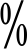 （四）组织落实。具体统计工作由人民银行分支机构牵头开展，会同地方金融监管局组织落实。人民银行分支机构应加强与地方金融监管局的沟通协调和数据共享。（五）报送安排。地方金融组织以注册地为原则，由单家法人机构同时向注册地人民银行分支机构及地方金融监管局报送统计数据。注册地人民银行分支机构调查统计部门负责统计数据的质量审核工作，并将统计数据报送至上一级人民银行分支机构调查统计部门。附：1.地方金融组织基本情况统计表    2.地方金融组织资产负债、利润统计表3.地方金融组织主要业务统计表4.地方金融组织风险统计表5.地方金融组织统计制度填报要求及说明6.主要参照信息及通用指标解释附1 地方金融组织基本情况统计表地方金融组织基本情况统计表表号：C101	（年报）	YYYY-MM-DD注：灰色区域不用填报。地方金融组织基本情况统计表校验关系基本情况统计表（C101 表）校验关系（一）注册资本（万元）≥其中：国有资本（万元）。（二）第一大股东（持股份额）+第二大股东（持股份额）+第三大股东（持股份额）+第四大股东（持股份额）+第五大股东（持股份额）合计≤100。注：1.单指标校验关系不再列举，如某些指标数值应大于零，请机构参照采集表校验提示填报。2.校验关系涉及某机构无需填报的指标，视同 0 值校验。附2 地方金融组织资产负债、利润统计表地方金融组织资产负债主要项目交易对手统计表表号：C202	（月报）机构名称:	统一社会信用代码:注：灰色区域不用填报。	4YYYY-MM-DD 	单位：万元5地方金融组织资产负债和利润统计表校验关系一、资产负债统计表（C201 表）校验关系（一）1.资产项目合计=1.1 现金+1.2 贵金属+1.3 存款+1.4 可转让存单+1.5 系统内资金往来+1.6 贷款+1.7 买入返售+1.8 债务证券+1.9 股权投资+1.9 股权投资（执行 2017 新金融工具准则）+1.10 特定目的载体份额投资+1.11 其他债权投资+1.12 应收及预付款+1.13 金融衍生产品+1.14 其他资产。（二）1.资产项目合计=2.负债及所有者权益项目合计。（三）1.4 可转让存单=1.4.1 同业存单+1.4.2 大额存单。（四）1.6 贷款=1.6.1 单位贷款+1.6.2 个人贷款。（五）1.7 买入返售=1.7.1 债券+1.7.2 贷款+1.7.3 票据+1.7.4 存单+1.7.5 其他资产。（六）1.8 债务证券=1.8.1 境内债券+1.8.2 境外债券。（七）1.8.1 境内债券=1.8.1.1 政府债券+1.8.1.2 中央银行债券+ 1.8.1.3 政策性金融债券+1.8.1.4 其他金融债券+1.8.1.5 企业债券+1.8.1.6 票据+ 1.8.1.7 资产支持证券。（八）1.9 股权投资= 1.9.1 交易性股权投资+1.9.2 可供出售股权投资+ 1.9.3 长期股权投资。（九）1.9 股权投资（执行 2017 新金融工具准则）=1.9.1 以公允价值计量且其变动计入其他综合收益的股权投资+1.9.2 以公允价值计量且其变动计入当期损益的股权投资+1.9.3 长期股权投资。（十）1.10 特定目的载体份额投资=1.10.1 境内特定目的载体+1.10.2 境外特定目的载体。（十一）1.10.1 境内特定目的载体=1.10.1.1 银行非保本理财+1.10.1.2 信托公司资管产品+1.10.1.3 证券公司及其子公司资管产品+1.10.1.4 基金管理公司及其子公司专户+1.10.1.5 期货公司及其子公司资管产品+1.10.1.6 保险资管产品+1.10.1.7 金融资产投资公司资管产品+1.10.1.8 公募基金 +1.10.1.9 私募机构私募基金 +1.10.1.10 其他境内特定目的载体。（十二）1.12 应收及预付款=1.12.1 应收款项+1.12.2 预付款项。（十三）1.12.1 应收款项= 1.12.1.1 应收利息+1.12.1.2 应收手续费及佣金+1.12.1.3 应收股利（利润）+1.12.1.4 存出保证金+1.12.1.5 应收集团内企业借款（小额贷款公司专用）+1.12.1.6 应收代偿款（融资担保公司专用）+ 1.12.1.7应收分保合同准备金（融资担保公司专用）+1.12.1.8 应收分保账款（融资担保公司专用）+1.12.1.9 应收综合费用（典当行专用）+ 1.12.1.10 应收融资租赁款（融资租赁公司专用）+ 1.12.1.11 应收经营租赁款（融资租赁公司专用）+应收保理款（商业保理公司专用）+ 1.12.1.13 应收不良资产经营投资款（地方资产管理公司专用） +1.12.1.14 其他应收款。（十四）1.14 其他资产=1.14.1 投资性房地产+1.14.2 固定资产+1.14.3 无形资产+1.14.4 待处理抵债资产+1.14.5 其他。（十五）2.负债及所有者权益项目合计=2.1 借款+2.2 卖出回购+2.3 系统内资金往来+2.4 应付及预收款+2.5 债券发行+2.6 各项准备+2.7 其他负债+2.8 担保合同准备金（融资担保公司专用）+2.9 所有者权益。（十六）2.1 借款≥其中：向股东借款；2.1 借款≥向金融机构借款。（十七）2.2 卖出回购=2.2.1 债券+2.2.2 贷款+2.2.3 票据+2.2.4 存单+2.2.5 其他资产。（十八）2.4 应付及预收款=2.4.1 应付款项+2.4.2 预收款项。（十九）2.4.1 应付款项=2.4.1.1 应付职工薪酬+2.4.1.2应交税费+2.4.1.3 应付股利（利润）+2.4.1.4 应付利息+2.4.1.5 存入保证金+2.4.1.6 应付集团内企业借款（小额贷款公司专用）+2.4.1.7 应付分担保账款（融资担保公司专用）+2.4.1.8 担保扶持基金（融资担保公司专用）+2.4.1.9 应付绝当溢价（典当行专用）+2.4.1.10 其他应付款。（二十）2.4.1.1 应付职工薪酬≥其中：应付工资+应付福利费。（二十一）2.7 其他负债≥ 其中：担保奖补资金（融资担保公司专用）。（二十二）2.8 担保合同准备金（融资担保公司专用）=2.8.1 未到期责任准备金+2.8.2 担保赔偿准备金。（二十三）2.9 所有者权益=2.9.1 实收资本（股本）+2.9.2 资本公积+2.9.3 盈余公积+2.9.4 公益金+2.9.5 留存利润+2.9.6 本年利润-2.9.7 减：所得税+2.9.8 年度损益调整+2.9.9 一般准备金+2.9.10 实收资本折算差额+2.9.11 其他综合收益+2.9.12 担保扶持基金（融资担保公司专用）。（二十四）2.9.1 实收资本（股本）=2.9.1.1 国有资本+2.9.1.2 民营资本+2.9.1.3 外商资本。二、资产负债主要项目交易对手统计表（C202 表）校验关系（一）合计=住户+广义政府+非金融企业+金融机构+地方金融组织+境外。（二）金融机构=银行业存款类金融机构+银行业非存款类金融机构+非银行业金融机构+特定目的载体。（三）银行业存款类金融机构=国家开发银行及政策性银行+四大国有商业银行+交通银行、中国邮政储蓄银行及股份制商业银行+城市商业银行+农村合作金融机构+其他银行业存款类金融机构。（四）地方金融组织=小额贷款公司+融资担保公司+区域性股权市场+典当行+融资租赁公司+商业保理公司+地方资产管理公司。三、利润统计表（C203 表）校验关系（一）1.营业收入=1.1 利息净收入+1.2 手续费及佣金净收入+ 1.3 投资收益+1.4 资产处置收益+1.5 公允价值变动收益+1.6 汇兑收益+1.7 其他收益+1.8 担保业务收入（融资担保公司专用）+1.9 综合费用收入（典当行专用）+1.10 租赁业务收入（融资租赁公司专用）+1.11 其他业务收入。（二）1.1 利息净收入=1.1.1 利息收入-1.1.2 利息支出。（三）1.2 手续费及佣金净收入=1.2.1 手续费及佣金收入-1.2.2 手续费及佣金支出。（四）1.3 投资收益=1.3.1 债券投资收益+1.3.2 股权投资收益+1.3.3 其他投资收益。（五）2.营业支出=2.1 业务及管理费+2.2 税金及附加+2.3 资产减值损失+2.4 其他业务支出。（六）2.1 业务及管理费≥其中：职工工资+福利费+住房公积金和住房补贴。（七）3.营业利润=1.营业收入-2.营业支出。（八）6.利润总额=3.营业利润+4.加:营业外收入-5.减： 营业外支出。（九）8.净利润=6.利润总额-7.减：所得税费用。（十）11.未分配利润=8.净利润+9.年度损益调整（加）+10.留存利润。四、表间校验关系（一）1.6 贷款（C201 表）=一、贷款合计（C202 表）。（二）1.7 买入返售（C201 表）=二、买入返售合计（C202 表）。（三）1.8 债务证券（C201 表）=三、债务证券合计（C202 表）。（四）1.9 股权投资（C201 表）+1.9 股权投资（执行 2017 新金融工具准则）（C201 表）=四、股权投资合计（C202 表）。（五）1.12.1.5 应收集团内企业借款（小额贷款公司专用）（C201 表）=应收集团内企业借款（小额贷款公司专用）合计（C202 表）。（六）1.12.1.6 应收代偿款（融资担保公司专用）（C201表）=应收代偿款（融资担保公司专用）合计（C202 表）。（七）1.12.1.7 应收分保合同准备金（融资担保公司专用）（C201 表）=应收分保合同准备金（融资担保公司专用）合计（C202 表）。（八）1.12.1.8 应收分保账款（融资担保公司专用）（C201表）=应收分保账款（融资担保公司专用）合计（C202 表）。（九）1.12.1.9 应收综合费用（典当行专用）（C201 表）=应收综合费用（典当行专用）合计（C202 表）。（十）1.12.1.10 应收融资租赁款（融资租赁公司专用）（C201 表）=应收融资租赁款（融资租赁公司专用）合计（C202 表）。（十一）1.12.1.11 应收经营租赁款（融资租赁公司专用）（C201 表）=应收经营租赁款（融资租赁公司专用）合计（C202 表）。（十二）1.12.1.12 应收保理款（商业保理公司专用）（C201 表）=应收保理款（商业保理公司专用）合计（C202 表）。（十三）1.12.1.13 应收不良资产经营投资款（地方资产管理公司专用）（C201 表）=应收不良资产经营投资款（地方资产管理公司专用）合计（C202 表）。（十四）2.1 借款（C201 表）=一、借款合计（C202 表）。（十五）2.2 卖出回购（C201 表）=二、卖出回购合计（C202表）。（十六）2.4.1.6 应付集团内企业借款（小额贷款公司专用）（C201 表）=应付集团内企业借款（小额贷款公司专用）合计（C202 表）。（十七）2.4.1.7 应付分担保账款（融资担保公司专用）（C201 表）=应付分担保账款（融资担保公司专用）合计（C202 表）。（十八）2.4.1.8 担保扶持基金（融资担保公司专用）（C201 表）=担保扶持基金（融资担保公司专用）合计（C202 表）。（十九）2.4.1.9 应付绝当溢价（典当行专用）（C201 表）=应付绝当溢价（典当行专用）合计（C202 表）。（二十）2.5 债券发行（C201 表）=三、债券发行合计（C202表）。（二十一）2.9.1 实收资本（股本）（C201 表）=四、实收资本（股本）合计（C202 表）。（二十二）向金融机构借款（C201 表）有数，金融机构借款合计（C202 表）应有数。注：1.单指标校验关系不再列举，如某些指标数值应大于零，请机构参照采集表校验提示填报。校验关系涉及某机构无需填报的指标，视同 0 值校验。附3 地方金融组织主要业务统计表表号：C30101	（季报）小额贷款公司主要业务分交易对手统计表YYYY-MM-DD机构名称:	统一社会信用代码:	单位：万元小额贷款公司主要业务变动因素统计表表号：C30102	（季报）机构名称:	统一社会信用代码:YYYY-MM-DD单位：万元小额贷款公司主要业务分地区统计表表号：C30103	（季报）	YYYY-MM-DD机构名称:	统一社会信用代码:	单位：万元小额贷款公司主要业务融资投向统计表表号：C30104	（季报）	YYYY-MM-DD机构名称:	统一社会信用代码:	单位：万元注：灰色区域不用填报。小额贷款公司主要业务综合融资成本统计表表号：C30105	（季报）	YYYY-MM-DD机构名称:	统一社会信用代码:	单位：%注：该表填写融资主体获得融资的综合成本费率。灰色区域不用填报。小额贷款公司主要业务统计表校验关系一、主要业务分交易对手统计表（C30101  表）（一）各行校验关系：贷款合计=信用贷款+抵押贷款+质押贷款+保证贷款+ 其他贷款。贷款合计=经营贷款+消费贷款。（二）各列校验关系：合计=住户+非金融企业+（银行业存款类金融机构+银行业非存款类金融机构+非银行业金融机构+特定目的载体）+（小额贷款公司+融资担保公司+区域性股权市场+典当行+ 融资租赁公司+商业保理公司+地方资产管理公司）+其他。银行业存款类金融机构=国家开发银行及政策性银行+四大国有商业银行+交通银行、中国邮政储蓄银行及股份制商业银行+城市商业银行+农村合作金融机构+其他银行业存款类金融机构。合计≥附：涉农贷款（余额）。合计≥线上小额贷款（余额）。二、主要业务变动因素统计表（C30102 表）（一）各行校验关系：贷款当年累计发放=直接发放+转入+其他发放方式。贷款当年累计收回=直接收回+转出+发行ABS+核销+其他收回方式。贷款当年累计发放≥附：线上小额贷款当年累计发放。贷款当年累计收回≥附：线上小额贷款当年累计收回。（二）各列校验关系同 C30101 表各列校验关系。三、主要业务分地区统计表（C30103 表）（一）各行校验关系：贷款合计=信用贷款+抵押贷款+质押贷款+保证贷款+ 其他贷款。贷款合计=经营贷款+消费贷款。3.贷款合计≥附：线上小额贷款。（二）各列校验关系：地区合计=北京、天津、河北等子项合计。四、主要业务融资投向统计表（C30104 表）（一）各行校验关系：贷款业务总计=大型企业+中型企业+小型企业+微型企业+其他（住户、广义政府和境外）。小型企业≥其中：单户金额 1000 万元及以下。微型企业≥其中：单户金额 1000 万元及以下。（二）各列校验关系：1.贷款业务总计=农林牧渔业、采矿业、制造业等子项合计。2.境内个人≥其中：个体工商户+小微企业主。3.附：非金融企业部门贷款业务合计=国有控股企业+集体控股企业+私人控股企业+港澳台商控股企业+外商控股企业。4.附：非金融企业部门贷款业务合计≤贷款业务总计。五、主要业务综合融资成本统计表（C30105 表）（一）各行校验关系：最高综合融资成本≥平均综合融资成本≥最低综合融资成本。（二）各列校验关系：各子项的平均综合融资成本的最大值≥母项的平均综合融资成本≥各子项的平均综合融资成本的最小值。六、表间校验关系（一）贷款合计的合计项（C30101 表）=贷款业务总计的合计项（C30104 表）=贷款（C401 表中 1.不良贷款情况的子项） 。（二）C30101 表首行的贷款合计、信用贷款、抵押贷款、质押贷款、保证贷款、其他贷款以及经营贷款和消费贷款应分别等于 C30103 表首行的贷款合计等对应指标。（三）当年累计发放的贷款合计项（C30101 表）=贷款当年累计发放的合计项（C30102 表）。（四）当年累计收回的贷款合计项（C30101 表）=贷款当年累计收回的合计项（C30102 表）。（五）附：线上小额贷款（余额）合计项（C30101 表）= 附：线上小额贷款地区合计项（C30103 表）。（六）境外的贷款合计项（C30103 表）=境外的合计项（C30104 表）。（七）C30104 表首列的各行业贷款应分别大于等于 C401 表对应行业的不良贷款。注：1.单指标校验关系不再列举，如某些指标数值应大于零，请机构参照采集表校验提示填报。2.校验关系涉及某机构无需填报的指标，视同 0 值校验。融资担保公司主要业务分交易对手统计表表号：C30201	（季报）机构名称:	统一社会信用代码:YYYY-MM-DD单位：万元表号：C30202 （季报）融资担保公司主要业务变动因素统计表YYYY-MM-DD机构名称:	统一社会信用代码:	单位：万元融资担保公司主要业务分地区统计表表号：C30203	（季报）机构名称:	统一社会信用代码:YYYY-MM-DD单位：万元融资担保公司主要业务融资投向统计表表号：C30204	（季报）	YYYY-MM-DD机构名称:	统一社会信用代码:	单位：万元注：灰色区域不用填报。表号：C30205	（季报）融资担保公司主要业务综合费率统计表YYYY-MM-DD机构名称:	统一社会信用代码:	单位：%i注：灰色区域不用填报。表号：C30206	（季报）融资担保公司主要业务风险分担统计表YYYY-MM-DD机构名称:	统一社会信用代码:	单位：万元注：本表由单笔业务分担比例最高的一家融资担保公司填报，其余分保机构不填报；若出现分保最高比例相同的情况，    由行政层级最低的融资担保公司填报。灰色区域不用填报。融资担保公司主要业务统计表校验关系一、主要业务分交易对手统计表（C30201  表）（一）各行校验关系：融资担保业务=贷款担保+其他借款类融资担保+城投债发行担保+其他债券发行担保+其他融资担保业务+再担保业务。再担保业务≥其中:为控股或参股子公司再担保。政策性担保业务≥支持小微企业；政策性担保业务≥ 支持“三农”主体；政策性担保业务≥支持战略性新兴产业； 政策性担保业务≥支持“双创双服”主体；政策性担保业务≥其他政策性担保业务。（二）各列校验关系：合计=住户+非金融企业+（银行业存款类金融机构+银行业非存款类金融机构+非银行业金融机构+特定目的载体）+（小额贷款公司+融资担保公司+区域性股权市场+典当行+ 融资租赁公司+商业保理公司+地方资产管理公司）+其他。银行业存款类金融机构=国家开发银行及政策性银行+四大国有商业银行+交通银行、中国邮政储蓄银行及股份制商业银行+城市商业银行+农村合作金融机构+其他银行业存款类金融机构。二、主要业务变动因素统计表（C30202 表）（一）各行校验关系：融资担保业务当年累计发放=直接发放+转入+其他发放方式。融资担保业务当年累计收回=直接收回+转出+发行ABS+核销+其他收回方式。（二）各列校验关系同 C30201 表各列校验关系。三、主要业务分地区统计表（C30203 表）（一）各行校验关系同 C30201 表各行校验关系。（二）各列校验关系：地区合计=北京、天津、河北等子项合计。四、主要业务融资投向统计表（C30204 表）（一）各行校验关系：1.合计=大型企业+中型企业+小型企业+微型企业+其他（住户、广义政府和境外）。                      2.小型企业≥其中：单户金额 1000 万元及以下。3.微型企业≥其中：单户金额 1000 万元及以下。（二）各列校验关系：1.融资担保业务总计=农林牧渔业、采矿业、制造业等子项合计。2.境内个人≥其中：个体工商户+小微企业主。附：非金融企业部门融资担保业务合计=国有控股企业+集体控股企业+私人控股企业+港澳台商控股企业+外商控股企业。附：非金融企业部门融资担保业务合计≤融资担保业务总计。五、主要业务综合费率统计表（C30205 表）（一）各行校验关系：最高综合费率≥平均综合费率≥最低综合费率。（二）各列校验关系：各子项的平均综合费率的最大值≥母项的平均综合费率≥各子项的平均综合费率的最小值。六、主要业务风险分担统计表（C30206 表）各列校验关系：（一）合计=机构自身+国家级担保基金+省级担保基金+ 省级人民政府+省级融资担保公司+市级担保基金+市级人民政府+市级融资担保公司+县级人民政府+县级融资担保公司+银行合计+保险公司+其他。（二）银行合计=国家开发银行及政策性银行+四大国有商业银行+交通银行、中国邮政储蓄银行及股份制商业银行+ 城市商业银行+农村合作金融机构+其他银行业金融机构。七、表间校验关系（一）融资担保业务合计（C30201 表）=融资担保业务总计（C30204 表）。（二）C30201 表首行的融资担保业务、政策性担保业务等指标应等于 C30203 表首行的对应指标。（三）当年累计担保发放的融资担保业务（C30201 表）= 融资担保业务当年累计发放的合计项（C30202 表）。（四）当年累计担保收回的融资担保业务（C30201 表）= 融资担保业务当年累计收回的合计项（C30202 表）。（五）境外的融资担保业务的合计项（C30203 表）=境外的合计项（C30204 表）。（六）当年代偿金额的合计项（C30206 表）=担保代偿额的当年发生额项（C402 表中 2.代偿情况的子项）。（七）若 C30206 表在保余额有数，则融资担保业务与非融资担保业务余额（C30201 表）合计应有数。注：1.单指标校验关系不再列举，如某些指标数值应大于零，请机构参照采集表校验提示填报。2.校验关系涉及某机构无需填报的指标，视同 0 值校验。表号：C30301	（季报）区域性股权市场融资主体分部门统计表YYYY-MM-DD机构名称:	统一社会信用代码:	单位：万元注：灰色区域不用填报。22区域性股权市场主要业务融资投向统计表表号：C30302	（季报）	YYYY-MM-DD机构名称:	统一社会信用代码:	单位：万元注：灰色区域不用填报。区域性股权市场主要业务综合融资成本统计表表号：C30303	（季报）YYYY-MM-DD机构名称:	统一社会信用代码:	单位：%注：灰色区域不用填报。表号：C30304	（季报）区域性股权市场投资者分部门统计表YYYY-MM-DD机构名称:	统一社会信用代码:	单位：万元25表号：C30305	（季报）区域性股权市场投资者分地区统计表YYYY-MM-DD机构名称:		统一社会信用代码:	单位：万元投资合计区域性股权市场企业情况统计表表号：C30306	（季报）	YYYY-MM-DD机构名称:	统一社会信用代码:	单位：个、万元注：灰色区域不用填报。区域股权市场主要业务统计表校验关系一、融资主体分部门统计表（C30301 表）（一）各行校验关系：融资合计=股票发行+可转换债券发行+增资扩股+股权质押融资+其他融资方式。（二）各列校验关系：合计=住户+非金融企业+（银行业存款类金融机构+银行业非存款类金融机构+非银行业金融机构+特定目的载体）+（小额贷款公司+融资担保公司+区域性股权市场+典当行+ 融资租赁公司+商业保理公司+地方资产管理公司）+其他。银行业存款类金融机构=国家开发银行及政策性银行+四大国有商业银行+交通银行、中国邮政储蓄银行及股份制商业银行+城市商业银行+农村合作金融机构+其他银行业存款类金融机构。二、主要业务融资投向统计表（C30302 表）（一）各行校验关系：融资合计=大型企业+中型企业+小型企业+微型企业+ 其他（住户、广义政府和境外）。小型企业≥其中：单户金额 1000 万元及以下。微型企业≥其中：单户金额 1000 万元及以下。（二）各列校验关系：1.融资总计=农林牧渔业、采矿业、制造业等子项合计。2.境内个人≥其中：个体工商户+小微企业主。3.附：非金融企业部门融资合计=国有控股企业+集体控股企业+私人控股企业+港澳台商控股企业+外商控股企业。4.附：非金融企业部门融资合计≤融资总计。 三、主要业务综合融资成本统计表（C30303 表）（一）各行校验关系：最高综合融资成本≥平均综合融资成本≥最低综合融资成本。（二）各列校验关系：各子项的平均综合融资成本的最大值≥母项的平均综合融资成本≥各子项的平均综合融资成本的最小值。四、投资者分部门统计表（C30304 表）（一）各行校验关系：投资合计=股票发行+可转换债券发行+增资扩股+股权质押融资+其他融资方式。（二）各列校验关系同 C30301 表各列校验关系。五、投资者分地区统计表（C30305 表）（一）各行校验关系：投资合计=股票发行+可转换债券发行+增资扩股+股权质押融资+其他投资方式。（二）各列校验关系：地区合计=北京、天津、河北等子项合计。六、企业情况统计表（C30306 表）各列校验关系：合计=农林牧渔业、采矿业、制造业等子项合计。七、表间校验关系（一）融资合计的合计项（C30301 表）=融资合计的总计项（C30302 表）=投资合计的合计项（C30304 表）。（二）C30304 表首行的投资合计、股票发行等指标应分别等于 C30305 首行的投资合计、股票发行等对应指标。注：1.单指标校验关系不再列举，如某些指标数值应大于零，请机构参照采集表校验提示填报。2.校验关系涉及某机构无需填报的指标，视同 0 值校验。表号：C30401	（季报）典当行主要业务分交易对手统计表YYYY-MM-DD机构名称:	统一社会信用代码:	单位：万元表号：C30402	（季报）典当行主要业务变动因素统计表YYYY-MM-DD机构名称:	统一社会信用代码:	单位：万元典当行主要业务融资投向统计表表号：C30403	（季报）	YYYY-MM-DD机构名称:	统一社会信用代码:	单位：万元注：灰色区域不用填报。典当行主要业务综合融资成本统计表表号：C30404	（季报）YYYY-MM-DD机构名称:	统一社会信用代码:	单位：%注：该表填写融资主体获得融资的综合成本费率。灰色区域不用填报。典当行主要业务统计表校验关系一、主要业务分交易对手统计表（C30401 表）（一）各行校验关系：1.典当业务合计=动产质押典当业务+财产权利质押典当业务+房地产抵押典当业务+其他抵押典当业务。2.动产质押典当业务≥其中：绝当额。3.财产权利质押典当业务≥其中：绝当额。4.房地产抵押典当业务≥其中：绝当额。5.其他抵押典当业务≥其中：绝当额。（二）各列校验关系：合计=住户+非金融企业+（银行业存款类金融机构+银行业非存款类金融机构+非银行业金融机构+特定目的载体）+（小额贷款公司+融资担保公司+区域性股权市场+典当行+ 融资租赁公司+商业保理公司+地方资产管理公司）+其他。银行业存款类金融机构=国家开发银行及政策性银行+四大国有商业银行+交通银行、中国邮政储蓄银行及股份制商业银行+城市商业银行+农村合作金融机构+其他银行业存款类金融机构。二、主要业务变动因素统计表（C30402 表）（一）各行校验关系：                                    1.典当业务当年累计发放=收当+其他发放方式。2.典当业务当年累计收回=赎当+绝当处置+其他收回方式。（二）各列校验关系同 C30401 表各列校验关系。三、主要业务融资投向统计表（C30403 表）（一）各行校验关系：1.合计=大型企业+中型企业+小型企业+微型企业+其他（住户、广义政府和境外）。                      2.小型企业≥其中：单户金额 1000 万元及以下。3.微型企业≥其中：单户金额 1000 万元及以下。（二）各列校验关系：1.典当业务总计=农林牧渔业、采矿业、制造业等子项合计。2.境内个人≥其中：个体工商户+小微企业主。3.附：非金融企业部门典当业务合计=国有控股企业+集体控股企业+私人控股企业+港澳台商控股企业+外商控股企业。4.附：非金融企业部门典当业务合计≤典当业务总计。四、主要业务综合融资成本统计表（C30404 表）（一）各行校验关系：最高综合融资成本≥平均综合融资成本≥最低综合融资成本。（二）各列校验关系：各子项的平均综合融资成本的最大值≥母项的平均综合融资成本≥各子项的平均综合融资成本的最小值。五、表间校验关系（一）当年累计发放的典当业务合计项（C30401 表）= 典当业务当年累计发放的合计项（C30402 表）。（二）当年累计收回的典当业务合计项（C30401 表）= 典当业务当年累计收回的合计项（C30402 表）。（三）典当业务合计（C30401 表）=典当业务总计（C30403 表）。（四）C30403 表首列的各行业典当业务应分别大于等于C404 表对应各行业的绝当额。注：1.单指标校验关系不再列举，如某些指标数值应大于零，请机构参照采集表校验提示填报。2.校验关系涉及某机构无需填报的指标，视同 0 值校验。表号：C30501	（季报）融资租赁公司主要业务分交易对手统计表YYYY-MM-DD机构名称:	统一社会信用代码:	单位：万元表号：C30502	（季报）融资租赁公司主要业务变动因素统计表YYYY-MM-DD机构名称:	统一社会信用代码:	单位：万元表号：C30503 （季报）融资租赁公司主要业务分地区统计表YYYY-MM-DD机构名称:	统一社会信用代码:	单位：万元融资租赁公司主要业务融资投向统计表表号：C30504	（季报）	YYYY-MM-DD机构名称:	统一社会信用代码:	单位：万元注：灰色区域不用填报。融资租赁公司主要业务综合融资成本统计表表号：C30505	（季报）	YYYY-MM-DD机构名称:	统一社会信用代码:	单位：%注：该表填写融资主体获得融资的综合成本费率。灰色区域不用填报。融资租赁公司主要业务统计表校验关系一、主要业务分交易对手统计表（C30501  表）（一）各行校验关系：                      1.融资租赁业务=直接租赁+售后回租。2.融资租赁业务+经营租赁业务=通用设备+专用设备+ 交通运输设备+电子产品及通信设备+电气设备+土地、房屋及构筑物+其他租赁物。（二）各列校验关系：合计=住户+非金融企业+（银行业存款类金融机构+银行业非存款类金融机构+非银行业金融机构+特定目的载体）+（小额贷款公司+融资担保公司+区域性股权市场+典当行+ 融资租赁公司+商业保理公司+地方资产管理公司）+其他。银行业存款类金融机构=国家开发银行及政策性银行+四大国有商业银行+交通银行、中国邮政储蓄银行及股份制商业银行+城市商业银行+农村合作金融机构+其他银行业存款类金融机构。二、主要业务变动因素统计表（C30502 表）（一）各行校验关系：融资租赁业务当年累计发放=直接发放+转入+其他发放方式。融资租赁业务当年累计收回=直接收回+转出+发行ABS+核销+其他收回方式。（二）各列校验关系同 C30501 表各列校验关系。三、主要业务分地区统计表（C30503 表）（一）各行校验关系同 C30501 表各行校验关系。（二）各列校验关系：地区合计=北京、天津、河北等子项合计。四、主要业务融资投向统计表（C30504 表）（一）各行校验关系：1.合计=大型企业+中型企业+小型企业+微型企业+其他（住户、广义政府和境外）。                      2.小型企业≥其中：单户金额 1000 万元及以下。3.微型企业≥其中：单户金额 1000 万元及以下。（二）各列校验关系：1.融资租赁业务总计=农林牧渔业、采矿业、制造业等子项合计。2.境内个人≥其中：个体工商户+小微企业主。附：非金融企业部门融资租赁业务合计=国有控股企业+集体控股企业+私人控股企业+港澳台商控股企业+外商控股企业。附：非金融企业部门融资租赁业务合计≤融资租赁业务总计。五、主要业务综合融资成本统计表（C30505 表）（一）各行校验关系：最高综合融资成本≥平均综合融资成本≥最低综合融资成本。（二）各列校验关系：各子项的平均综合融资成本的最大值≥母项的平均综合融资成本≥各子项的平均综合融资成本的最小值。六、表间校验关系（一）融资租赁业务合计（C30501 表）=融资租赁业务总计（C30504 表）=融资租赁（C405 表中 1.不良情况的子项）。（二）各项行指标的合计项（C30501 表）应等于地区合计对应指标（C30503 表）。（三）当年累计发放的融资租赁业务（C30501 表）=融资租赁业务当年累计发放的合计（C30502 表）。（四）当年累计收回的融资租赁业务（C30501 表）=融资租赁业务当年累计收回的合计（C30502 表）。（五）境外的融资租赁业务（C30503 表）=境外的合计项（C30504 表）。（六）C30504 表首列的各行业融资租赁业务应分别大于等于 C405 表对应的各行业不良融资租赁。注：1.单指标校验关系不再列举，如某些指标数值应大于零，请机构参照采集表校验提示填报。2.校验关系涉及某机构无需填报的指标，视同 0 值校验。表号：C30601	（季报）商业保理公司主要业务分交易对手统计表YYYY-MM-DD机构名称:	统一社会信用代码:	单位：万元注：灰色区域不用填报。表号：C30602	（季报）商业保理公司主要业务变动因素统计表YYYY-MM-DD机构名称:	统一社会信用代码:	单位：万元注：灰色区域不用填报。商业保理公司主要业务分地区统计表表号：C30603	（季报）	YYYY-MM-DD机构名称:	统一社会信用代码:	单位：万元商业保理公司主要业务融资投向统计表表号：C30604	（季报）	YYYY-MM-DD机构名称:	统一社会信用代码:	单位：万元注：灰色区域不用填报。商业保理公司主要业务综合融资成本统计表表号：C30605	（季报）YYYY-MM-DD机构名称:	统一社会信用代码:	单位：%注：该表填写融资主体获得融资的综合成本费率。灰色区域不用填报。商业保理公司主要业务统计表校验关系一、主要业务分交易对手统计表（C30601  表）（一）各行校验关系：保理融资业务合计=保理融资+再保理融资。保理融资=有追索权保理+无追索权保理=明保理+暗保理=正向保理+反向保理。（二）各列校验关系：合计=住户+非金融企业+（银行业存款类金融机构+银行业非存款类金融机构+非银行业金融机构+特定目的载体）+（小额贷款公司+融资担保公司+区域性股权市场+典当行+ 融资租赁公司+商业保理公司+地方资产管理公司）+其他。银行业存款类金融机构=国家开发银行及政策性银行+四大国有商业银行+交通银行、中国邮政储蓄银行及股份制商业银行+城市商业银行+农村合作金融机构+其他银行业存款类金融机构。二、主要业务变动因素统计表（C30602 表）（一）各行校验关系：保理融资业务当年累计发放=直接发放+转入+其他发放方式。保理融资业务当年累计收回=直接收回+转出+发行ABS+核销+其他收回方式。（二）各列校验关系同 C30601 表各列校验关系。三、主要业务分地区统计表（C30603 表）（一）各行校验关系同 C30601 表各行校验关系。（二）各列校验关系：地区合计=北京、天津、河北等子项合计。四、主要业务融资投向统计表（C30604 表）（一）各行校验关系：1.合计=大型企业+中型企业+小型企业+微型企业+其他（住户、广义政府和境外）。                      2.小型企业≥其中：单户金额 1000 万元及以下。3.微型企业≥其中：单户金额 1000 万元及以下。（二）各列校验关系：1.保理融资业务总计=农林牧渔业、采矿业、制造业等子项合计。2.境内个人≥其中：个体工商户+小微企业主。附：非金融企业部门保理融资业务合计=国有控股企业+集体控股企业+私人控股企业+港澳台商控股企业+外商控股企业。附：非金融企业部门保理融资业务合计≤保理融资业务总计。五、主要业务综合融资成本统计表（C30605 表）（一）各行校验关系：最高综合融资成本≥平均综合融资成本≥最低综合融资成本。（二）各列校验关系：各子项的平均综合融资成本的最大值≥母项的平均综合融资成本≥各子项的平均综合融资成本的最小值。六、表间校验关系（一）保理融资业务合计（C30601 表）=保理融资业务总计（C30604 表）。（二）保理融资的合计项（C30601 表）=保理融资的余额项（C406 表中 1.不良情况的子项）。（三）各项行指标的合计（C30601 表）应等于地区合计对应指标（C30603 表）。（四）当年累计发放的保理融资业务合计项（C30601 表）=保理融资业务当年累计发放的合计项（C30602 表）。（五）当年累计收回的保理融资业务合计项（C30601 表）=保理融资业务当年累计收回的合计项（C30602 表）。（六）境外的保理融资业务合计项（C30603 表）=境外的合计项（C30604 表）。（七）C30604 表的各行业保理融资业务应分别大于等于C406 表对应的各行业不良保理融资。注：1.单指标校验关系不再列举，如某些指标数值应大于零，请机构参照采集表校验提示填报。2.校验关系涉及某机构无需填报的指标，视同 0 值校验。表号：C30701	（季报）地方资产管理公司主要业务分交易对手统计表YYYY-MM-DD机构名称:	统一社会信用代码:	单位：万元注：灰色区域不用填报。表号：C30702	（季报）地方资产管理公司主要业务变动因素统计表YYYY-MM-DD机构名称:	统一社会信用代码:	单位：万元注：灰色区域不用填报。地方资产管理公司主要业务分地区统计表表号：C30703	（季报）	YYYY-MM-DD机构名称:	统一社会信用代码:	单位：万元地方资产管理公司主要业务融资投向统计表表号：C30704	（季报）	YYYY-MM-DD机构名称:	统一社会信用代码:	单位：万元注：灰色区域不用填报。地方资产管理公司主要业务收购价格统计表表号：C30705	（季报）	YYYY-MM-DD机构名称:	统一社会信用代码:	单位：%注：灰色区域不用填报。地方资产管理公司主要业务统计表校验关系一、主要业务分交易对手统计表（C30701 表）（一）各行校验关系：1.不良资产业务合计=收购处置类业务+收购重组类业务。2.收购重组类业务≥其中：债务重组+股权重组。（二）各列校验关系：合计=住户+非金融企业+（银行业存款类金融机构+银行业非存款类金融机构+非银行业金融机构+特定目的载体）+（小额贷款公司+融资担保公司+区域性股权市场+典当行+ 融资租赁公司+商业保理公司+地方资产管理公司）+其他。银行业存款类金融机构=国家开发银行及政策性银行+四大国有商业银行+交通银行、中国邮政储蓄银行及股份制商业银行+城市商业银行+农村合作金融机构+其他银行业存款类金融机构。二、主要业务变动因素统计表（C30702 表）（一）各行校验关系：不良资产业务当年累计收购=直接收购+转入+其他收购方式。不良资产业务当年累计处置=直接处置+转出+发行ABS+核销+其他处置方式。（二）各列校验关系同 C30701 表各列校验关系。三、主要业务分地区统计表（C30703 表）（一）各行校验关系同 C30701 表各行校验关系。（二）各列校验关系：地区合计=北京、天津、河北等子项合计。四、主要业务融资投向统计表（C30704 表）（一）各行校验关系：1.合计=大型企业+中型企业+小型企业+微型企业+其他（住户、广义政府和境外）。                      2.小型企业≥其中：单户金额 1000 万元及以下。3.微型企业≥其中：单户金额 1000 万元及以下。（二）各列校验关系：不良资产业务总计=农林牧渔业、采矿业、制造业等子项合计。2.境内个人≥其中：个体工商户+小微企业主。附：非金融企业部门不良资产业务合计=国有控股企业+集体控股企业+私人控股企业+港澳台商控股企业+外商控股企业。附：非金融企业部门不良资产业务合计≤不良资产业务总计。五、主要业务收购价格统计表（C30705 表）（一）各行校验关系：最高本息折价率≥平均本息折价率≥最低本息折价率。（二）各列校验关系：各子项的平均本息折价率的最大值≥母项的平均本息折价率≥各子项的平均本息折价率的最小值。六、表间校验关系（一）当年累计收购的不良资产业务合计项（C30701 表）=不良资产业务当年累计收购的合计项（C30702 表）。（二）当年累计处置的不良资产业务合计项（C30701 表）=不良资产业务当年累计处置的合计项（C30702 表）。（三）不良资产业务合计项（C30701 表）=不良资产业务总计项（C30704 表）。（四）各项行指标的合计项（C30701 表）应等于地区合计对应指标（C30703 表）。（五）境外的不良资产业务合计项（C30703 表）=境外的合计项（C30704 表）。注：1.单指标校验关系不再列举，如某些指标数值应大于零，请机构参照采集表校验提示填报。2.校验关系涉及某机构无需填报的指标，视同 0 值校验。附4 地方金融组织风险统计表小额贷款公司行业风险统计表表号：C401	（季报）	YYYY-MM-DD机构名称:	统一社会信用代码:	单位：万元注：灰色区域不用填报。表号：C402 （季报）融资担保公司行业风险统计表YYYY-MM-DD机构名称:	统一社会信用代码:	单位：万元注：灰色区域不用填报。区域性股权市场行业风险统计表注：灰色区域不用填报。典当行行业风险统计表表号：C404	（季报）	YYYY-MM-DD机构名称:	统一社会信用代码:	单位：万元注：灰色区域不用填报。融资租赁公司行业风险统计表表号：C405	（季报）	YYYY-MM-DD机构名称:	统一社会信用代码:	单位：万元注：灰色区域不用填报。商业保理公司行业风险统计表表号：C406 （季报）	YYYY-MM-DD机构名称:	统一社会信用代码:	单位：万元注：灰色区域不用填报。地方资产管理公司行业风险统计表表号：C407 （季报）	YYYY-MM-DD机构名称:	统一社会信用代码:	单位：万元注：灰色区域不用填报。地方金融组织资产负债剩余期限统计表表号：C408	（季报）	YYYY-MM-DD机构名称:	统一社会信用代码:	单位：万元注：灰色区域不用填报。地方金融组织最大十家客户（含集团）集中度统计表表号：C409	（季报）	YYYY-MM-DD机构名称:	统一社会信用代码:	单位：万元注：是否为集团客户，是为“1”，否为“0”。个人客户不用填写统一社会信用代码。表号：C410	（季报）地方金融组织最大五家关联方关联交易统计表YYYY-MM-DD机构名称:	统一社会信用代码:	单位：万元地方金融组织风险统计表校验关系一、小额贷款公司行业风险统计表（C401 表）校验关系：（一）贷款=正常+不良。（二）贷款的不良（1.不良贷款情况）=不良贷款（4.分行业不良贷款情况）。（三）不良贷款（4.分行业不良贷款情况）=农林牧渔业、采矿业、制造业等子项合计。（四）逾期贷款≥其中：逾期 90 天以上贷款。（五）逾期贷款≥附：逾期线上小额贷款。（六）其中：逾期 90 天以上贷款≥其中：逾期 90 天以上线上小额贷款。（七）附：逾期线上小额贷款≥其中：逾期 90 天以上线上小额贷款。二、融资担保公司行业风险统计表（C402 表）校验关系：（一）担保责任余额≥其中：融资担保责任余额。（二）担保代偿额≥其中：融资担保代偿额（当年发生额、余额）。（三）担保解除额≥其中：融资担保解除额（当年发生额）。（四）尚未履行代偿责任余额≥其中：融资担保尚未履行代偿责任余额。（五）担保代偿回收额≥其中：融资担保代偿回收额（当年发生额）。（六）担保损失额≥其中：融资担保损失额（当年发生额）。（七）贷款担保中应代偿额（余额）=农林牧渔业、采矿业、制造业等子项合计。三、区域性股权市场行业风险统计表（C403 表）校验关系：（一）发行只数与发行金额应同时有数。（二）发行只数≥其中：违约只数。（三）其中：违约只数=逾期只数+实质性违约只数。（四）发行金额≥其中：违约金额。（五）其中：违约金额=逾期金额+实质性违约金额。（六）违约债券=农林牧渔业、采矿业、制造业等子项合计。四、典当行行业风险统计表（C404 表）校验关系：绝当额=农林牧渔业、采矿业、制造业等子项合计。  五、融资租赁公司行业风险统计表（C405 表）校验关系：（一）融资租赁=正常+不良。（二）逾期融资租赁≥其中：逾期 90 天以上融资租赁。（三）融资租赁的不良（1. 不良情况）=不良融资租赁（4.分行业不良情况）。（四）不良融资租赁=农林牧渔业、采矿业、制造业等子项合计。六、商业保理公司行业风险统计表（C406 表）校验关系：（一）保理融资=正常+不良。（二）逾期保理融资≥其中：逾期 90 天以上保理融资。（三）保理融资的不良（1.不良情况）=不良保理融资（5. 分行业不良情况）。（四）不良保理融资=农林牧渔业、采矿业、制造业等子项合计。七、地方资产管理公司行业风险统计表（C407 表）校验关系：（一）收购不良资产=累计处置 1 年以下+累计处置 1-2年+累计处置 2-3 年+累计处置 3 年以上。（二）收购银行业不良资产=次级类+可疑类+损失类。（三）收购不良资产的累计处置 3 年以上（1.累计处置时间）=累计处置 3 年以上不良资产（3. 累计处置 3 年以上不良资产分行业）。（四）累计处置 3 年以上不良资产=农林牧渔业、采矿业、制造业等子项合计。八、地方金融组织资产负债剩余期限统计表（C408 表）校验关系：流动资产（广义口径）≥流动资产（狭义口径）。九、地方金融组织最大十家客户（含集团）集中度统计表（C409 表）校验关系：信用风险敞口=贷款+买入返售+应收账款+其他融资+担保+其他（表外业务）-合格质物-合格保证-其他（扣减项）。十、地方金融组织最大五家关联方关联交易统计表（C410 表）校验关系：（一）单一关联方：信用风险敞口=贷款+买入返售+应收账款+其他融资+担保+其他（表外业务）-合格质物-合格保证-其他（扣减项）。（二）关联方所在集团：信用风险敞口=贷款+买入返售+ 应收账款+其他融资+担保+其他（表外业务）-合格质物-合格保证-其他（扣减项）。十一、表间校验关系：（一）贷款（C401 表中 1.不良贷款情况的子项）= 贷款合计（C30101 表）。（二）担保代偿当年发生额（C402 表中 2.代偿情况的子项）=当年代偿金额合计（C30206 表）。（三）融资租赁（C405 表中 1.不良情况的子项）=融资租赁业务合计（C30501 表）。（四）保理融资（C406 表中 1.不良情况的子项）=保理融资业务合计（C30601 表）。（五）C401 表的各行业不良贷款应分别小于等于 C30104 表首列对应行业的贷款。（六）C404 表的各行业绝当额应分别小于等于 C30403 表首列对应行业的典当业务。（七）C405 表的各行业不良融资租赁应分别小于等于C30504 表首列对应行业的融资租赁业务。（八）C406 表的各行业不良保理融资应分别小于等于C30604 表对应行业的保理融资业务。注：1.单指标校验关系不再列举，如某些指标数值应大于零，请机构参照采集表校验提示填报。校验关系涉及某机构无需填报的指标，视同 0 值校验。附5 地方金融组织统计制度填报要求及说明目录C101 地方金融组织基本情况统计表一、统计要求本表旨在反映单家法人机构的基本信息。二、主要指标解释机构名称、统一社会信用代码、注册地代码、经济成分分类详见附 6《主要参照信息及通用指标解释》。注册地址：指机构在营业执照上登记的地址。通讯地址：指机构实际经营地址。从业人数：指截至统计时点在本单位工作并取得工资或其他形式劳动报酬的人员数，包括在岗职工、劳务派遣人员、其他从业人员。其他从业人员指在本单位工作，但不能归入在岗职工、劳务派遣人员中的人员，包含非全日制人员、聘用的正式离退休人员、兼职人员、第二职业者，以及在本单位中工作的外籍和港澳台人员等。分支机构数量：指受机构管辖且不具有法人资格的分支机构数量。子公司数量：指机构持有一家公司一定比例以上股份或者通过协议方式实际控制公司的总数。总资产：指统计时点财务会计报表中列示的总资产。母公司仅报送本级信息。总负债：指统计时点财务会计报表中列示的总负债。母公司仅报送本级信息。注册资本：指机构在登记管理机构登记的资本总额。国有资本：指国家以各种形式实际投入企业，用以承担义务和据以享有权利的资本。包括各级政府（含政府部门）、直属机构、直属事业单位、政府管理的社会团体、国家授权投资实体所投入的资本金，以及在境内、境外注册成立的国有企业、国有独资公司、国有控股公司实际投入企业的资本。C201 地方金融组织资产负债统计表一、统计要求本表旨在反映单家法人机构的资产、负债总量及结构信息，各指标均填报期末余额。母公司仅报送本级信息。二、主要指标解释现金：包括各种库存现金、在途的现金等。 贵金属：指持有的实物黄金、白银等贵金属。存款：指在保留资金或货币所有权的条件下，以不可流通的存款凭证为依据，暂时让渡资金使用权所形成的债权。可转让存单：指境内银行业存款类金融机构发行的、固定面额和期限、可市场转让的存款凭证，主要包括同业存单和大额存单。同业存单：指境内银行业存款类金融机构在全国银行间市场上发行的记账式定期存款凭证。大额存单：指境内银行业存款类金融机构面向非金融机构投资人发行的、以人民币计价的记账式大额存款凭证。系统内资金往来：指同一法人机构内部之间的资金往来，包括分支机构间的资金调拨等业务。贷款：指在保留资金或货币所有权的条件下，以不可流通的贷款凭证或类似凭证为依据，暂时让渡资金使用权所形成的债权，包括单位贷款和个人贷款。单位贷款：指对企（事）业法人或国家规定可以作为借款人的其他组织提供的并按约定的利率和期限还本付息的货币资金。主要包括向借款人直接发放的贷款、各项垫款等。个人贷款：指对个人提供的并按约定的利率和期限还本付息的货币资金。主要包括向借款人直接发放的贷款、各项垫款等。买入返售：指以协议的方式，按特定价格买入资产融出资金，并约定在将来特定日期按指定价格卖出相同或类似资产的交易。包括买入返售债券、买入返售贷款、买入返售票据、买入返售存单、买入返售其他资产。债务证券：指作为持有人债权证明的可转让的金融工具，包括债券、票据、其他债务证券等。债券根据发行主体所在区域分为境内债券和境外债券。其中，境内债券指由境内主体发行的债券，包括政府债券、中央银行债券、金融债券（包括政策性金融债券和其他金融债券）、企业债券、票据、资产支持证券等。政府债券：包括国债和地方政府债券，地方政府债券包括地方政府一般债券和地方政府专项债券等。中央银行债券：指人民银行为调节商业银行超额准备金而向商业银行发行的短期债务凭证。政策性金融债券：指国家开发银行、中国农业发展银行和中国进出口银行为筹集资金而发行的债券。其他金融债券：指除国家开发银行、中国农业发展银行和中国进出口银行以外的金融机构发行的债券，如商业银行、证券公司、保险公司等发行的债券。企业债券：指境内具有法人资格的非金融企业发行并约定在一定期限还本付息的有价证券。包括企业债、公司债、短期融资券、超短期融资券、中期票据、非公开定向融资工具等。票据：由境内出票人签发，无条件约定自己或要求他人支付一定金额，持有人具有一定权利，可流通后转让的凭证。常见的是银行承兑汇票和商业承兑汇票。资产支持证券：指由境内机构发行的,以基础资产构建资产池所产生现金流支付投资者本息的具有债券性质的金融工具。包括在银行间债券市场、沪深证券交易所市场本级平台发行或交易的信贷资产支持证券、企业资产支持证券或非金融企业资产支持票据等。境外债券：指由境外主体发行的债券。股权投资：指机构拥有或控制的、能够用货币计量并为企业带来未来经济利益流入、主要是参与其他企业利润分配的权益性资产。交易性股权投资：指企业为了近期出售，以在短期内获得收益而持有的股权。可供出售股权投资：指初始确认时即被指定为可供出售的股权资产，以及没有划分持有至到期投资、交易性金融资产的股权资产。长期股权投资：指投资方对被投资单位实施控制或能产生重大影响的权益性投资，以及对其合营企业的权益性投资。股权投资（执行 2017 新金融工具准则）：参考股权投资的解释，执行 2017 年新金融工具准则的机构填报此项。以公允价值计量且其变动计入其他综合收益的股权投资：指企业管理该金融资产的业务模式既以收取合同现金流量为目标又以出售该金融资产为目标，并在特定日期产生的现金流量，仅为对本金和以未偿付本金金额为基础的利息的支付。以公允价值计量且其变动计入当期损益的股权投资：指除以公允价值计量且其变动计入其他综合收益的股权投资和长期股权投资之外的其他股权资产。特定目的载体：特定目的载体定义及其分类详见附 6《主要参照信息及通用指标解释》。其他债权投资：指直接投资的除贷款、融资租赁、各项垫款、票据等以外的非标准化债权，不包括通过特定目的载体进行的投资。应收及预付款：指因提供金融服务或其他经营活动产生的应收、暂付款及按照合同规定预先支付的利息或其他款项。包括应收利息等应收款，预付利息等预付款及其他应收类资金往来。应收利息：指交易性金融资产、持有至到期投资、可供出售金融资产、发放贷款、存放银行存款、买入返售金融资产、融资租赁等应收取的利息。应收手续费及佣金：指为客户办理各种业务应收取的手续费及佣金收入。应收股利（利润）：指应收取的现金股利和应收取其他单位分配的利润。存出保证金：指因办理业务需要存出或交纳的各种保证金款项。应收集团内企业借款（小额贷款公司专用）：指小额贷款公司向集团内部企业借出的款项。应收代偿款（融资担保公司专用）：指按照担保合同约定承担赔付担保金责任后确认的代位追偿款。应收分保合同准备金（融资担保公司专用）：指从事再担保业务确认的应收分保未到期责任准备金，以及应向再担保接受人摊回的担保赔偿准备金。应收分保账款（融资担保公司专用）：指从事再担保业务确认的应收未收到的各种款项。应收综合费用（典当行专用）：指典当行发放抵押贷款或质押贷款时应收未收的综合费用，包括各种服务及管理费用。应收融资租赁款（融资租赁公司专用）：指融资租赁公司采用融资租赁方式租出固定资产而应向承租人收取的各种款项。应收经营租赁款（融资租赁公司专用）：指融资租赁公司采用经营租赁方式租出固定资产而应向承租人收取的各种款项。应收保理款（商业保理公司专用）：指商业保理公司开展融资保理业务时，以不超过保理合同规定的保理比例支付给转让人的款项。应收不良资产经营投资款（地方资产管理公司专用）：指地方资产管理公司开展不良资产经营收购的各种应收款项。其他应收款：指除以上应收款外的其他应收款。预付款项：指机构按照合同规定预付的款项。包括预付利息、预交税金、代理证券兑付款等。金融衍生产品：指价值取决于一种或多种基础资产或指数的金融合约，合约的基本种类包括远期、期货、掉期（互换）和期权等， 还包括具有远期、期货、掉期（互换）和期权中一种或多种特征的结构化金融工具。对衍生工具计量的基本原则是按公允价值计量。其他资产：指除以上资产之外的其他资产。包括投资性房地产、固定资产、无形资产、待处理抵债资产等。投资性房地产：指为了赚取租金或资本增值，或者两者兼有而持有的房地产。包括已出租的土地使用权、持有并准备增值后转让的土地使用权、已出租的建筑物等。以投资性房地产扣除累计折旧后的金额填列。固定资产：指为生产商品、提供劳务、出租或经营管理而持有的使用寿命超过一个会计年度的有形资产。以固定资产原值扣除累计折旧后的金额列报。无形资产：指机构拥有或者控制的、长期使用但没有实物形态并预期会带来经营效益、能以货币计量的特殊性资产。以无形资产扣除累计摊销后的金额列报。待处理抵债资产:指机构已取得所有权并准备按有关规定进行处置的抵债资产。其他:包括存货、商誉、在建工程、开发支出、长期待摊费用等。借款：指在资金融出方保留资金或货币所有权的条件下，以不可流通的贷款凭证或类似凭证为依据，暂时获取资金使用权所形成的债务，包括向股东借款、向金融机构借款等。卖出回购：指以协议的方式，按特定价格卖出资产融入资金，并约定在将来特定日期按指定价格买回相同或类似资产的交易。包括卖出回购债券、卖出回购贷款、卖出回购票据、卖出回购存单、卖出回购其他资产。系统内资金往来：指同一法人机构内部之间的资金往来，包括分支机构间的资金调拨等业务。应付及预收款：指因接受劳务、金融服务或其他经营活动产生的应付款项及按照合同规定预收的利息或其他款项。包括应付职工薪酬等应付款项，预收利息等预收款项及其他应付类资金往来。 应付职工薪酬：指根据有关规定应付给职工的各种薪酬。包括应付工资、应付福利费等。应付工资：指机构应付给单位全部职工（包括已退休职工）的工资总额，包括各种工资、奖金、津贴、补贴等。应付福利费：指机构为职工提存的基本养老保险基金、基本医疗保险费、失业保险费、工伤保险费、生育保险费、补充养老保险费和补充医疗保险费，以及从成本费用中列支的集体福利补贴、职工生活困难补助、上下班交通补贴、冬季取暖费、因解除劳动关系给予的补偿，以及按规定发生的其他职工福利支出。应交税费：指按照税法等规定计算应交纳的各种税费，包括增值税、消费税、所得税、资源税等。应付股利（利润）：指应分配的现金股利或利润。应付利息：指按照合同约定应支付的利息，包括企业债券应支付的利息等。存入保证金：指收到客户存入的各种保证金。包括融资担保公司存入的分担保证金等。应付集团内企业借款（小额贷款公司专用）：指小额贷款公司向集团内企业借入的款项（不含股东借款）。应付分担保账款(融资担保公司专用）：指从事再担保业务确认的应付未付的各种款项。担保扶持基金（融资担保公司专用）：指融资担保公司开展政策性担保业务收到的需偿还的用于增强担保实力的担保扶持基金。应付绝当溢价（典当行专用）：指典当行销售绝当物品时确认的应付未付的绝当溢价。其他应付款：指除以上应付款项目外的其他应付款。预收款项：指机构按照合同规定预收的款项。包括代理兑付证券款等。债券发行：指机构发行的各类债务证券。各项准备：按规定或自行提取的各类准备金，作为资产备抵项， 统一在负债方反映。其他负债：指除以上负债之外的其他负债。担保奖补资金（融资担保公司专用）：国家财政对融资担保公司开展担保业务给予的担保费补贴、代偿补偿等资金。担保合同准备金（融资担保公司专用）：指在担保合同有效期内履行赔偿或给付担保金义务而将担保费予以提存的各种金额。包括未到期责任准备金、担保赔偿准备金。未到期责任准备金：指提取的担保合同未到期责任准备金。 担保赔偿准备金：指担保公司按规定计提的担保赔偿准备金。所有者权益：指下列各个所有者权益项目合计。实收资本（股本）：指机构按规定筹集的资本金。国有资本:指国家以各种形式实际投入企业，用以承担义务和据以享有权利的资本。包括各级政府（含政府部门）、直属机构、直属事业单位、政府管理的社会团体、国家授权投资实体所投入的资本金，以及在境内或境外注册成立的国有企业、国有独资公司、国有控股公司实际投入企业的资本。民营资本：指除国有资本和外商资本之外的其他资本。包括由本企业职工等自然人集体投资或各种机构对企业进行扶持形成的集体性质的用以承担义务和据以享有权利的集体资本、由自然人实际投入本企业用以承担义务和据以享有权利的个人资本等。外商资本：指外国和我国香港、澳门及台湾地区投资者（不含国有及国有控股企业）实际投入企业，用以承担义务和据以享有权利的资本。资本公积：投资者出资额超出其在注册资本或股本中所占份额的部分。盈余公积：指机构按税后利润（减弥补亏损）一定比例提取的盈余公积金。公益金：指机构按税后利润一定比例提取的主要用于本单位职工福利设施和弥补职工福利费不足的准备金。留存利润：指机构留给以后年度参与分配的利润或待分配的利润，是实现利润用于弥补亏损、交纳所得税、提取盈余公积金、支付投资利润的差额。本年利润：指机构在本年实现的利润或亏损总额。所得税：指机构按规定从报告期损益中扣除的所得税费用。 年度损益调整：指机构在本年度内发生的调整以前年度损益事项的金额。一般准备金：按一定比例从净利润中提取的弥补不特定风险损失的一般风险准备。实收资本折算差额：指用于反映用现行汇率法与历史成本法折算的以外币注入的实收资本之间的差额，仅填报人民币指标。正值表示由于外币升值引起的差额，负值表示由于外币贬值引起的差额。其他综合收益：指机构根据规定未在当期损益中确认的各项利得和损失。担保扶持基金（融资担保公司专用）：指融资担保公司开展政策性担保业务收到的不需偿还的用于增强担保实力的担保扶持基金。C202 地方金融组织资产负债主要项目交易对手统计表一、统计要求本表旨在反映单家法人机构资产负债主要项目的交易对手信息，各指标均填报期末余额。母公司仅报送本级信息。二、主要指标解释住户、广义政府、非金融企业、金融机构、境外等国民经济机构部门分类详见附 6《主要参照信息及通用指标解释》。贷款、买入返售、债务证券、股权投资、应收及预付款等主要资产项目参考“C201 地方金融组织资产负债统计表”指标解释。借款、卖出回购、债券发行、实收资本（股本）、应付及预收款等主要负债权益项目参考“C201 地方金融组织资产负债统计表”指标解释。C203 地方金融组织利润统计表一、统计要求本表旨在反映单家法人机构利润情况，除留存利润外指标均填报当年累计发生额。母公司仅报送本级信息。二、主要指标解释营业收入：指机构在提供劳务以及让渡资产使用权等日常活动中所形成的经济利益的流入。利息净收入：指机构经营存贷款、资金往来等业务的利息收入与发生的利息支出的差额。利息收入：指机构确认的利息收入，包括发放的各类贷款、与其他金融机构之间发生资金往来业务、买入返售金融资产等实现的利息收入。利息支出：指机构发生的利息支出，包括借入各类贷款、与其他金融机构之间发生资金往来业务、卖出回购金融资产等产生的利息支出。手续费及佣金净收入：指机构实现的手续费及佣金净收入。本指标应根据“手续费及佣金收入”减去“手续费及佣金支出”计算得到。手续费及佣金收入：指机构确认的与其经营活动相关的各项手续费及佣金等收入。手续费及佣金支出：指机构发生的与其经营活动相关的各项手续费、佣金等支出。投资收益：指机构确认的投资收益或投资损失。债券投资收益：指机构出售或处置债券投资时产生的收益或损失，主要反映债券的买卖价差部分。股权投资收益：指机构在持有权益性投资期间以及出售或处置权益性投资时所获得的收益或发生的损失。其他投资收益：指机构来自上述投资以外其他投资获取的收益。资产处置收益：指机构出售划分为持有待售的非流动资产（金融工具、长期股权投资和投资性房地产除外）或处置组（子公司和业务除外）时确认的处置利得或损失，以及处置未划分为持有待售的固定资产、在建工程、生产性生物资产及无形资产而产生的处置利得或损失。债务重组中因处置非流动资产产生的利得或损失和非货币性资产交换中换出非流动资产产生的利得或损失也包括在本项目内。公允价值变动收益：指机构交易性金融资产、交易性金融负债，以及采用公允价值模式计量的投资性房地产、衍生工具、套期保值业务等公允价值变动形成的应计入当期损益的利得或损失。汇兑收益：指机构发生的外币交易因汇率变动而产生的汇兑损益以及外汇衍生金融工具产生的损益。其他收益：指除以上收益之外的其他收益，例如与生产经营有关的政府补贴等。担保业务收入（融资担保公司专用）：指融资担保公司对外提供担保所获得的经济利益流入。综合费用收入（典当行专用）：指典当行发放抵押贷款或质押贷款获得的经济利益流入，包括各种服务及管理费收入。租赁业务收入(融资租赁公司专用）：指融资租赁公司根据承租人对租赁物和供货人的选择或认可，将其从供货人处取得的租赁物按合同约定出租给承租人占有、使用，向承租人收取租金的交易活动所获得的经济利益流入。其他业务收入：指机构除利息净收入、手续费及佣金净收入、担保业务收入等收入以外的其他业务收入。营业支出：指机构在经营业务过程中发生的各项支出及管理费用、税金及附加、资产减值损失、其他业务支出的支出总额。本指标根据“业务及管理费”“税金及附加”“资产减值损失”“其他业务支出”指标汇总计算填报。业务及管理费：指机构业务经营和管理过程中所发生的各项费用。职工工资：指机构支付给单位全部职工（包括已退休职工）的工资、奖金、津贴。福利费：指机构为职工提存的基本养老保险基金、基本医疗保险费、失业保险费、工伤保险费、生育保险费、补充养老保险费和补充医疗保险费，以及从成本费用中列支的集体福利补贴、职工生活困难补助、上下班交通补贴、冬季取暖费、因解除劳动关系给予的补偿，以及按规定发生的其他职工福利支出。住房公积金和住房补贴：指机构为职工提存的住房公积金、补充住房公积金以及住房补贴、房租补贴等。税金及附加：指机构按规定缴纳应由营业收入负担的各种税金，包括城市维护建设税和教育费附加等。资产减值损失：指机构按规定提取（或恢复后转回）的各项减值准备，包括贷款损失准备、坏账准备、短期投资跌价准备、长期投资减值准备、固定资产减值准备、在建工程减值准备、无形资产减值准备、抵债资产减值准备等。其他业务支出：指机构除业务及管理费、税金及附加、资产减值损失等支出之外的其他业务支出。营业利润：指机构在日常经营活动中所产生的利润。本指标应填列“营业收入”减去“营业支出”后的净额。营业外收入：指机构发生的除营业收入以外的收益，主要包括债务重组利得、与机构日常活动无关的政府补助、盘盈利得、捐赠利得（机构接受股东或股东的子公司直接或间接的捐赠，经济实质属于股东对机构的资本性投入除外）等。营业外支出：指机构发生的除营业支出以外的支出，主要包括债务重组损失、公益性捐赠支出、非常损失、盘亏损失、非流动资产毁损报废损失等。利润总额：指机构实现的利润。本指标填列“营业利润”加“营业外收入”减去“营业外支出”后的净额。所得税费用：指机构确认的应从当期利润总额中扣除的所得税费用。净利润：指机构实现的净利润。本指标应填列“利润总额”减去“所得税费用”后的净额。年度损益调整：指机构本年度内发生的调整以前年度损益事项的金额。留存利润：指机构留给以后年度参与分配的利润或待分配的利润，是实现利润用于弥补亏损、交纳所得税、提取盈余公积金、支付投资利润的金额。未分配利润：本指标应填列“净利润”加“年度损益调整”和“留存利润”后的金额。应纳增值税：指机构销售商品或者提供劳务活动本期应交纳的增值税。本项目按销项税额与进项税额之间的差额填写。C301 小额贷款公司主要业务统计表一、统计要求本套报表包括分交易对手（表 C30101）、变动因素（表C30102）、分地区（表 C30103）、融资投向（表 C30104）、融资成本（表 C30105）共 5 张业务统计表，旨在反映企业资产负债中资产方的贷款业务规模、结构、变动等情况。表 C30101 统计贷款余额和当年累计发生额（只计算本金，不包括利息），按直接交易对手填报；表 C30102 统计贷款当年累计发生额（只计算本金，不包括利息），按直接交易对手填报；表 C30103统计贷款余额，按最终融资主体（非填报机构）所在地区填报；表C30104 统计贷款余额，按资金最终用途投向填报；表 C30105 统计贷款业务融资主体的综合融资成本。二、主要指标解释住户、非金融企业、金融机构、地区、行业、企业规模、经济成分分类以及余额、发生额详见附 6《主要参照信息及通用指标解释》。表 C30101 和表 C30102 中其他填报除住户、非金融企业、金融机构、地方金融组织之外的机构部门单位。 信用贷款：指以借款人信誉发放的贷款。抵押贷款：指按法律规定的抵押方式发放的贷款。质押贷款：指按法律规定的质押方式发放的贷款。保证贷款：指按法律规定的保证方式以第三人承诺在借款人不能偿还贷款时，按约定承担一定保证责任或者连带责任而发放的贷款。若贷款采用抵押、质押或保证多种担保方式的，则遵循抵押、质押担保方式优先的原则。其他贷款：指除通过信用、抵押、质押、保证方式以外的其他方式发放的贷款，如票据融资等。经营贷款：指向借款人发放的、用于生产经营的贷款。消费贷款：指向个人借款人发放的，用于购买住房、教育、大件耐用消费品及其他生活消费用途的贷款。涉农贷款：包括农林牧渔业贷款和对农林牧渔相关服务业贷款、对农户的贷款、农村企业和各类组织贷款、城市企业及各类组织涉农贷款等。城市企业及各类组织涉农贷款：填报机构发放给注册地位于城市区域的企业及各类组织用于农林牧渔业活动以及支持农业和农村发展的贷款。农户：指长期（1 年以上）居住在乡镇（不包括城关镇）行政管理区域内的住户，包括长期居住在城关镇所辖行政村范围内的住户和户口不在本地而在本地居住 1 年以上的住户、农村个体工商户和国有农场的职工。线上小额贷款：是指小额贷款公司发放的，通过业务系统实现贷款申请、评估、审批、签约、放款、收款等业务流程线上操作的小额贷款。直接发放：指向融资主体直接发放业务资金。转入：指从第三方转入业务资产。其他发放方式：指上述方式以外引起业务余额增加的行为。直接收回：指从融资主体直接收回业务资金。转出：指向第三方转让业务资产，不包括资产证券化业务。发行资产支持证券（ABS）：指通过将业务资产打包转让给特定目的载体（SPV），构建资产池发行市场流通的标准化证券。本表只填报出表的贷款资产证券化。核销：指从计提的资产减值准备或利润中注销不良资产，既包括不良资产的全额核销，也包括不良资产打折转让后差价的核销。其他收回方式：指上述方式以外引起业务余额减少的行为。 地区信息：指最终融资主体的地区信息，填列到省级行政区（包括省、自治区、直辖市）。企业按工商注册地填报，个人按身份信息中的住址信息填报，SPV 按发起设立机构的工商注册地填报。综合融资成本：指融资主体获得融资的综合成本费率。贷款综合融资成本包括贷款利率、佣金及服务费、手续费和其他相关费用。对于小额贷款公司与其他机构合作发放的“联合贷款”，只需要填报按小额贷款公司出资发放的部分，按“联合贷款”的利率计算综合融资成本。平均综合融资成本：指期末存续业务的加权平均成本，其计算公式为：平均综合融资成本=  ∑ miyi ，其中，ω为总业务金额，mω = ∑ ωi，ωi为单笔业务金额，γi为该笔业务的综合融资成本。最高综合融资成本：指期末存续业务中综合融资成本的最高值。最低综合融资成本：指期末存续业务中综合融资成本的最低值。C302 融资担保公司主要业务统计表一、统计要求本套报表包括分交易对手（表 C30201）、变动因素（表C30202）、分地区（表 C30203）、融资投向（表 C30204）、综合费率（表 C30205）、风险分担（表 C30206）共 6 张业务统计表，旨在反映企业对外提供担保业务的规模、结构、变动等情况。表 C30201 统计担保业务在保余额和当年累计发生额，按直接交易对手（融资方）填报；表 C30202 统计融资担保业务当年累计发生额，按直接交易对手填报；表 C30203 统计担保业务在保余额，按最终融资主体（非填报机构）所在地区填报；表 C30204 统计融资担保业务在保余额，按资金最终用途投向填报；表 C30205 统计担保业务的综合费率；表 C30206 统计融资担保业务风险分担的在保余额、当年代偿及担保奖补金额。二、主要指标解释住户、非金融企业、金融机构、地区、行业、企业规模、经济成分分类、战略性新兴产业以及余额、发生额详见附 6《主要参照信息及通用指标解释》。表 C30201 和表 C30202 中其他填报除住户、非金融企业、金融机构、地方金融组织之外的机构部门单位。在保余额：指截至统计时点未解除担保的担保业务金额。融资担保业务：指担保人为被担保人借款、发行债券等债务融资提供担保的行为。包括借款类担保业务、发行债券担保业务和其他融资担保业务。融资担保业务还可以划分为原融资担保业务和再融资担保业务。借款类担保：指担保人为被担保人贷款、互联网借贷、融资租赁、商业保理、票据承兑、信用证等债务融资提供担保的行为。 贷款担保：指担保人为被担保人从银行业金融机构贷款提供担保的行为。其他借款类融资担保：指除银行贷款以外的借款类融资担保行为，包括为小额贷款公司贷款、互联网借贷、融资租赁、商业保理、票据承兑、信用证等债务融资提供担保的行为。发行债券担保：指担保人为被担保人发行债券等债务融资提供担保的行为。城投债发行担保：指担保人为被担保人发行城投债融资提供担保的行为。城投债是指由地方政府投融资平台公司发行的债券，包括企业债、公司债、中期票据、短期融资券、非公开定向融资工具(PPN)等。其他债券发行担保：指担保人为被担保人发行除城投债之外的其他债券融资提供担保的行为。其他融资担保业务：指担保人为被担保人发行资产管理计划、资产支持证券等提供担保的行为。再担保业务：指再担保人承担其他担保人转移而来的担保业务风险，对其他担保人的担保责任再次担保的行为。非融资担保业务：指除上述融资担保业务以外的其他担保业务，包含投标担保、工程履约担保和诉讼保全担保等。政策性担保业务：指具备准公共产品属性，服务于小微企业和“三农”等普惠领域、关系经济社会发展大局的担保业务。需要注意的是，下述各类政策性担保业务可以重叠填报，对政策性担保业务总项和各子项数值关系无强制要求。支持小微企业：指担保人为小微企业主体融资提供担保的行为。包含对小微企业、个体工商户、小微企业主等主体进行的融资担保业务。支持“三农”主体：指担保人为“三农”主体融资提供担保的行为。支持战略性新兴产业：指担保人为“战略性新兴产业”企业主体融资提供担保的行为。支持“双创双服”主体：指担保人为“大众创业、万众创新、服务发展、服务民生”等项目融资主体提供担保的行为。其他政策性担保业务：指担保人开展的上述类别以外的其他政策性担保业务。非政策性担保业务：指除政策性担保业务外的担保业务。直接担保发放：指直接向融资主体进行担保。转入：指从第三方转入业务资产，包括再担保转入。其他担保发放方式：指上述方式以外引起业务余额增加的行为。直接收回：指对融资主体的担保到期，责任解除。转出：指向第三方转让业务资产，包括再担保转出，不包括资产证券化业务。发行资产支持证券（ABS）：通过将业务资产打包转让给特定目的载体（SPV），构建资产池发行市场流通的标准化证券。核销：指从计提的资产减值准备或利润中注销不良资产，既包括不良资产的全额核销，也包括不良资产打折转让后差价的核销。其他收回方式：指上述方式以外引起业务余额减少的行为。 地区信息：指最终融资主体的地区信息，填列到省级行政区（包括省、自治区、直辖市）。企业按工商注册地填报，个人按身份信息中的住址信息填报，SPV 按发起设立机构的工商注册地填报。综合费率：指融资担保公司主要业务的综合费率，包括担保费率、服务咨询费及与融资相关的其他费用。平均综合费率：指期末存续业务的加权平均综合费率，其计算公式为：平均综合费率= ∑ miyi，其中，ω为总业务金额，ω = ∑ ωi，ωi为单笔业务金额，γi为该笔业务的综合费率。最高综合费率：指期末存续业务中综合费率的最高值。最低综合费率：指期末存续业务中综合费率的最低值。贷款利率：贷款担保业务中，获得资金的贷款人应向借款人支付的利息金额与借入资金的比率。债券发行利率：债券发行担保业务中，债券票面利息与券面金额的比率。风险分担模式：指各地根据实际，对于政策性融资担保业务产生的风险，在政府、金融机构和融资担保机构之间确定合理分担比例，对银行业金融机构担保贷款发生的风险进行合理补偿，以推动融资担保机构与银行业金融机构持续合作的业务模式。在保余额（表 C30206）：指以风险分担模式开展的未到期的政策性融资担保业务金额。当年代偿金额（表 C30206）：指以风险分担模式开展的融资担保业务的当年累计代偿金额。当年政府奖补金额（表 C30206）：指以风险分担模式开展的融资担保业务当年累计获得的风险奖补资金。C303 区域性股权市场主要业务统计表一、统计要求本套报表包括融资主体（表 C30301）、融资投向（表 C30302）、融资成本（表 C30303）、投资者情况（表 C30304、表 C30305）、企业情况（表 C30306）共 6 张业务统计表，旨在反映区域性股权市场投融资业务规模、结构、变动等情况。区域性股权市场的企业在本市场以外的融资，不纳入本套报表统计。表 C30301 统计区域性股权市场融资余额和当年累计发生额，按直接交易对手填报；表 C30302 统计融资余额，按资金最终用途投向填报；表 C30303 统计融资主体的综合融资成本；表 C30304 统计投资余额，按投资主体填报；表 C30305 统计投资余额，按投资主体（非填报机构）所在地区填报；表 C30306 统计在期末时点的展示企业、纯托管企业、挂牌企业个数及最新登记的注册资本金。二、主要指标解释住户、非金融企业、金融机构、地区、行业、企业规模、经济成分分类以及余额、发生额详见附 6《主要参照信息及通用指标解释》。表 C30301 和表 C30304 中其他填报除住户、非金融企业、金融机构、地方金融组织之外的机构部门单位。融资合计：指股票发行、可转换债券发行、增资扩股、股权质押融资以及其他方式融资之和。股票发行：指特定行政区域内符合资质要求的企业通过区域性股权市场，首次向合格投资者发行能取得股息或红利的有价证券。可转换债券发行：指特定行政区域内符合资质要求的企业通过区域性股权市场，向合格投资者发行可转换公司债券。其中，可转换公司债券指债券持有人可以在约定的时间内，按照约定的条件将持有发行人的债券转换成发行人的股票。增资扩股：指符合要求的企业通过区域性股权市场增发的形式增加注册资本，增加部分由特定行政区域内的合格投资者或原股东认购。股权质押融资：指自然人或法人将其拥有的股权作为质押物，且在市场监督管理部门完成登记，并向区域性股权市场记录其提供担保从而进行融资的行为。如果质押融资中既有股权质押，又有其他资产质押，应将股权质押部分单独计算，并予以填报。其他融资方式：指除股票发行、可转换债券发行、增资扩股、股权质押融资以外的其他融资方式。综合融资成本：指融资主体获得融资的综合成本费率。其中， 股票发行、增资扩股等融资方式的综合融资成本包括审核费、登记费、中介服务费等；可转换债券、股权质押融资等融资方式的综合融资成本包括债券发行（贷款）利率、备案费等。平均综合融资成本：指期末存续业务的加权平均成本，其计算公式为：平均综合融资成本=  ∑ miyi ，其中，ω为总业务金额，mω = ∑ ωi，ωi为单笔业务金额，γi为该笔业务的综合融资成本。最高综合融资成本：指期末存续业务中综合融资成本的最高值。最低综合融资成本：指期末存续业务中综合融资成本的最低值。投资合计：指股票发行、可转换债券发行、增资扩股、股权质押融资以及其他方式投资之和。其他投资方式：指除股票发行、可转换债券发行、增资扩股、股权质押融资以外的其他投资方式。地区信息：指投资主体的地区信息，填列到省级行政区（包括省、自治区、直辖市）。企业按工商注册地填报，个人按身份信息中的住址信息填报，SPV 按发起设立机构的工商注册地填报。展示企业：指由区域性股权市场提供基本信息展示服务的企业。纯托管企业：指仅向区域性股权市场提请维护和保管其股份的企业，不包含挂牌融资企业。挂牌企业：指在区域性股权市场挂牌转让证券的企业。C304 典当行主要业务统计表一、统计要求本套报表包括分交易对手（表 C30401）、变动因素（表C30402）、融资投向（表 C30403）、融资成本（表 C30404）共 4 张业务统计表，旨在反映企业资产负债中资产方的典当业务规模、结构、变动等情况。表 C30401 统计典当业务余额和当年累计发生额，按直接交易对手填报；表 C30402 统计典当业务当年累计发生额，按直接交易对手填报；表 C30403 统计典当业务余额，按资金最终用途投向填报；表C30404 统计典当业务融资主体的综合融资成本。二、主要指标解释住户、非金融企业、金融机构、行业、企业规模、经济成分分类以及余额、发生额详见附 6《主要参照信息及通用指标解释》。表C30401 和表 C30402 中其他填报除住户、非金融企业、金融机构、地方金融组织之外的机构部门单位。典当业务合计：指动产质押典当业务、财产权利质押典当业务、房地产抵押典当业务以及其他抵押典当业务之和。动产质押典当业务：指以动产作为当物质押的典当业务。财产权利质押典当业务：指以财产权利作为当物质押的典当业务。房地产抵押典当业务：指以本省、自治区、直辖市内的房地产或者是已取得商品房预售许可证的在建工程作为当物抵押的典当业务。其他抵押典当业务：指除上述类别外的其他典当业务。绝当：指当户逾期不赎当或不续当的行为。收当：典当行向当户收取当物作为债权担保的行为，这里统计向当户提供的资金量。其他发放方式：指收当方式以外引起业务余额增加的行为。 赎当：当户在当期内向典当行清偿当金换回原当物的行为，这里统计赎当支付的本金。绝当处置：处置的绝当物品当金（同 C404 表的处置绝当额）。其他收回方式：指上述方式以外引起业务余额减少的行为。 综合融资成本：指融资主体获得融资的综合成本费率。典当业务综合融资成本包括直接的融资利率及其他附加的各类与融资相关的费用。平均综合融资成本：指期末存续业务的加权平均成本，其计算公式为：平均综合融资成本=  ∑ miyi ，其中，ω为总业务金额，mω = ∑ ωi，ωi为单笔业务金额，γi为该笔业务的综合融资成本。最高综合融资成本：指期末存续业务中综合融资成本的最高值。最低综合融资成本：指期末存续业务中综合融资成本的最低值。C305 融资租赁公司主要业务统计表一、统计要求本套报表包括分交易对手（表 C30501）、变动因素（表C30502）、分地区（表 C30503）、融资投向（表 C30504）、融资成本（表 C30505）共 5 张业务统计表，旨在反映企业资产负债中资产方的融资租赁及经营租赁业务规模、结构、变动等情况。表 C30501 统计融资租赁和经营租赁业务余额和当年累计发生额，按直接交易对手填报；表 C30502 统计融资租赁业务当年累计发生额，按直接交易对手填报；表 C30503 统计融资租赁和经营租赁业务余额，按最终融资主体（非填报机构）所在地区填报；表 C30504 统计融资租赁余额，按资金最终用途投向填报；表 C30505 统计融资租赁和经营租赁业务中融资主体的综合融资成本。二、主要指标解释住户、非金融企业、金融机构、地区、行业、企业规模、经济成分分类，通用设备、专用设备、交通运输设备、电子产品及通信设备、电气设备以及土地、房屋及构筑物等租赁物分类以及余额、发生额详见附 6《主要参照信息及通用指标解释》。表 C30501 和表C30502 中其他填报除住户、非金融企业、金融机构、地方金融组织之外的机构部门单位。融资租赁业务：指出租人根据承租人对租赁物和供货人的选择， 将从供货人处取得的租赁物按合同约定出租给承租人，向承租人收取租金的交易活动，租赁期限届满时承租人可以续租、留购或返还租赁物。直接租赁：指租赁公司用自有资金、银行贷款或股票发行等方式，在国际或国内金融市场上筹集资金，向设备制造厂家购进用户所需设备，然后再租给承租企业使用的一种融资租赁方式。售后回租：承租人将自制或外购的资产出售给出租人，然后向出租人租回使用的一种融资租赁方式。杠杆租赁、委托租赁、转租赁、结构共享式租赁、项目融资租赁等创新方式的租赁业务要按照上述分类原则，分别填入直接租赁与售后回租中。经营租赁业务：又称服务性租赁，是指出租人向承租人提供设备及使用权的同时，还提供设备维修、保养等其他专门服务，并承担设备过时风险的一种中短期融资与融物相结合的经济活动。其他租赁物：指除通用设备，专用设备，交通运输设备，电子产品及通信设备，电气设备，土地、房屋及构筑物以外的其他租赁物。直接发放：指向融资主体直接发放业务资金。转入：由第三方转入业务资产，包括租赁业务转入。其他发放方式：指上述方式以外引起业务余额增加的行为。直接收回：指从融资主体直接收回业务资金。转出：向第三方转让业务资产，包括租赁业务转出和减少租赁余额的保理业务，不包括资产证券化业务。发行资产支持证券（ABS）：通过将业务资产打包转让给特定目的载体（SPV），构建资产池发行市场流通的标准化证券。核销：从计提的资产减值准备或利润中注销不良资产，既包括不良资产的全额核销，也包括不良资产打折转让后差价的核销。其他收回方式：指上述方式以外引起业务余额减少的行为。 此外，不同收回方式均只包括退出本机构资产负债表的业务，如某项转出业务仍计入机构资产负债表，则不能算作业务收回，应视为业务存量。地区信息：指最终融资主体的地区信息，填列到省级行政区（包括省、自治区、直辖市）。企业按工商注册地填报，个人按身份信息中的住址信息填报，SPV 按发起设立机构的工商注册地填报。综合融资成本：指租赁业务内部收益率，即每个租赁项目未来产生的现金流的净现值等于净投资成本的折现率。平均综合融资成本：指期末存续业务的加权平均成本，其计算公式为：平均综合融资成本= ∑ miyi ，其中，ω为总业务金额，mω = ∑ ωi，ωi为单笔业务金额，γi为该笔业务的综合融资成本。最高综合融资成本：指期末存续业务中综合融资成本的最高值。最低综合融资成本：指期末存续业务中综合融资成本的最低值。C306 商业保理公司主要业务统计表一、统计要求本套报表包括分交易对手（表 C30601）、变动因素（表C30602）、分地区（表 C30603）、融资投向（表 C30604）、融资成本（表 C30605）共 5 张业务统计表，旨在反映保理融资业务规模、结构、变动等情况。表 C30601 统计保理融资业务余额和当年累计发生额，按直接交易对手填报；表 C30602 统计保理融资业务当年累计发生额，按直接交易对手填报；表 C30603 统计保理融资业务余额，按最终融资主体（非填报机构）所在地区填报；表 C30604 统计保理融资业务余额， 按资金最终用途投向填报；表 C30605 统计保理融资业务融资主体的综合融资成本。二、主要指标解释住户、非金融企业、金融机构、地区、行业、企业规模、经济成分分类以及余额、发生额详见附 6《主要参照信息及通用指标解释》。表 C30601 和表 C30602 中其他填报除住户、非金融企业、金融机构、地方金融组织之外的机构部门单位。保理融资业务合计：指保理融资业务与再保理融资业务的合计。保理融资：指债权人（卖方）将其与债务人（买方）订立的货物销售（服务）合同所产生的应收账款转让给商业保理公司，由商业保理公司为其提供贸易融资。有追索权保理：又称回购保理，指在应收账款到期无法从债务人处收回时，商业保理公司可以要求转让人（原债权人）回购应收账款的保理业务。无追索权保理：又称买断保理，指在应收账款无商业纠纷等情况下，到期无法从债务人处收回时，商业保理公司无法要求转让人（原债权人）回购应收账款的保理业务。明保理：又称公开保理，指应收账款转让时，将应收账款转让事实通知债务人的保理业务。暗保理：又称隐蔽保理，指应收账款转让时，未将应收账款转让事实通知债务人的保理业务。正向保理：指债权人将其现在或将来的，基于其与买方订立的货物销售（服务）合同所产生的应收账款转让给商业保理公司的保理业务。反向保理：指债务人作为保理业务的发起人或主导人，向商业保理公司提出保理业务并经债权人同意后，以债权人转让其应收账款为前提的保理业务。再保理融资：指商业保理公司受让其他商业保理公司应收账款的业务。直接发放：指向融资主体直接发放业务资金。转入：从第三方转入业务资产，包括再保理转入。其他发放方式：指上述方式以外引起业务余额增加的行为。直接收回：指从融资主体直接收回业务资金。转出：向第三方转让业务资产，包括再保理转出，不包括资产证券化业务。发行资产支持证券（ABS）：通过将业务资产打包转让给特定目的载体（SPV），构建资产池发行市场流通的标准化证券。核销：从计提的资产减值准备或利润中注销不良资产，既包括不良资产的全额核销，也包括不良资产打折转让后差价的核销。其他收回方式：指上述方式以外引起业务余额减少的行为。 地区信息：指最终融资主体的地区信息，填列到省级行政区（包括省、自治区、直辖市）。企业按工商注册地填报，个人按身份信息中的住址信息填报，SPV 按发起设立机构的工商注册地填报。综合融资成本：指融资主体获得融资的综合成本费率。保理融资业务综合融资成本包括直接的融资利率及其他附加的各类与融资相关的费用。平均综合融资成本：指期末存续业务的加权平均成本，其计算公式为：平均综合融资成本=  ∑ miyi ，其中，ω为总业务金额，mω = ∑ ωi，ωi为单笔业务金额，γi为该笔业务的综合融资成本。最高综合融资成本：指期末存续业务中综合融资成本的最高值。最低综合融资成本：指期末存续业务中综合融资成本的最低值。C307 地方资产管理公司主要业务统计表一、统计要求本套报表包括分交易对手（表 C30701）、变动因素（表C30702）、分地区（表 C30703）、融资投向（表 C30704）、收购价格（表 C30705）共 5 张业务统计表，旨在反映不良资产收购处置业务规模、结构、变动等情况，本套表所涉及的不良资产收购金额均为收购所支付给资产原持有人的金额，不考虑资产原值情况。表 C30701 统计不良资产业务余额和当年累计发生额，按直接交易对手填报；表 C30702 统计不良资产业务当年累计发生额，按直接交易对手填报；表 C30703 统计不良资产业务余额，按不良资产原始债务人（非填报机构）所在地区填报；表 C30704 统计不良资产业务余额，按资金（不良资产）最终用途投向填报；表 C30705 统计不良资产业务收购资产价格。二、主要指标解释住户、非金融企业、金融机构、地区、行业、企业规模、经济成分分类以及余额、发生额详见附 6《主要参照信息及通用指标解释》。表 C30701 和表 C30702 中其他填报除住户、非金融企业、金融机构、地方金融组织之外的机构部门单位。不良资产业务合计：指收购处置类业务和收购重组类业务之和。收购处置类业务：指地方资产管理公司按账面原值的一定折扣收购不良债权资产，在资产分类的基础上进行价值提升以出售或其他方式实现债权回收获得收益的业务。收购重组类业务：指根据不良资产风险程度与债务人及相关方达成重组协议的业务，包括债务重组、资产整合、股权重组等。债务重组：指对收购的债务进行重组，如重新约定还款金额、方式、时间、抵押物等以及市场化债转股业务等。股权重组：指立足于债务人的企业价值，采用追加投资、增资扩股等多种方式帮助债务人改善生产经营以提高偿债能力。直接收购：指直接向原始债权人收购不良资产。转入：从第三方转入业务资产。其他收购方式：指上述方式以外引起业务余额增加的行为。直接处置：指直接从不良资产债务人收回业务资金。转出：向第三方转让业务资产，不包括资产证券化业务。发行资产支持证券（ABS）：通过将业务资产打包转让给特定目的载体（SPV），构建资产池发行市场流通的标准化证券。核销：从计提的资产减值准备或利润中注销不良资产。其他处置方式：指上述方式以外引起业务余额减少的行为。 地区信息：指不良资产债务人地区信息，填列到省级行政区（包括省、自治区、直辖市）。企业按工商注册地填报，个人按身份信息中的住址信息填报，SPV 按发起设立机构的工商注册地填报。本息折价率：指不良资产实际收购价格与其本息合计账面原值的比率。平均本息折价率：指所有存续的不良资产收购业务本息折价率的加权平均值，即平均本息折价率= ∑ miyi，其中，ω为所有不良资m产本息账面价值之和，ω = ∑ ωi，ωi为单笔不良资产收购业务本息账面价值，γi为该笔业务的本息折价率。最高本息折价率：指所有存续的不良资产收购业务中本息折价率的最高值。最低本息折价率：指所有存续的不良资产收购业务中本息折价率的最低值。C401 小额贷款公司行业风险统计表一、统计要求本表旨在反映小额贷款公司的不良贷款、逾期贷款、拨备覆盖等情况，填报内容仅为期末余额。二、主要指标解释行业分类详见附 6《主要参照信息及通用指标解释》。贷款：指小额贷款公司的贷款业务余额。正常：包括正常类和关注类。正常类：指正常类贷款，即借款人能够履行合同，没有足够理由怀疑贷款本息不能按时足额偿还的贷款。关注类：指关注类贷款，即借款人目前有能力偿还贷款本息， 但存在一些可能对偿还产生不利影响的因素的贷款。不良：包括次级类、可疑类和损失类。次级类：指次级类贷款，即借款人的还款能力出现明显问题， 完全依靠其正常营业收入无法足额偿还贷款本息，即使执行担保， 也可能会造成一定损失的贷款。可疑类：指可疑类贷款，即借款人无法足额偿还贷款本息，即使执行担保，也肯定要造成较大损失的贷款。损失类：指损失类贷款，即在采取所有可能的措施或履行一切必要的法律程序之后，本息仍然无法收回或只能收回极少部分的贷款。逾期贷款：指没有按照贷款合同规定的期限偿还本金或利息的贷款的本金余额。逾期 90 天以上贷款：指本金或利息逾期时间超过 90 天的贷款的本金余额。如果一笔贷款本金和利息都逾期，按逾期时间长的期限进行判断。主营业务资产减值准备：指根据会计准则和监管规定对主营业务资产计提的资产减值准备。不良贷款（分行业）：指不良贷款余额，行业指最终融资主体所属行业。逾期线上小额贷款：指没有按照贷款合同规定的期限偿还本金或利息的线上小额贷款的本金余额。逾期 90 天以上线上小额贷款：指本金或利息逾期时间超过 90 天的线上小额贷款的本金余额。如果一笔贷款本金和利息都逾期， 按逾期时间长的期限进行判断。C402 融资担保公司行业风险统计表一、统计要求本表旨在反映融资担保公司的放大倍数、代偿、代偿回收等情况，填报内容包含当年累计发生额和期末余额。二、主要指标解释行业分类详见附 6《主要参照信息及通用指标解释》。担保赔偿准备金、未到期责任准备金参考“C201 地方金融组织资产负债统计表”的指标解释。担保责任余额：指担保业务实际在保余额，即在统计时点实际承担风险的担保金额，不包含按照合同约定将风险责任分出给银行业金融机构、保险公司、再担保机构、政府性担保基金、其他融资担保机构等的余额，但包含从其他融资担保机构等分入责任风险的余额。担保代偿额：指被担保人已发生不能完全履行对债权人负有的债务，担保机构按照担保合约代为履行责任支付的金额。担保解除额：指担保机构承担担保责任到期后解除的担保金额。尚未履行代偿责任余额：指担保机构应代偿未代偿的责任金额。担保代偿回收额：指担保机构以现金或其他抵债资产方式收回的担保代偿金额。担保损失额：指担保机构已有确凿证据（如诉讼判决书或仲裁裁决书和强制执行书说明以及其他足以证明损失已形成的证据等）表明已无法收回的担保代偿的损失金额。级资产：包括现金、银行存款、存出保证金、货币市场基金、国债、金融债券、可随时赎回或 3 个月内到期的商业银行理财产品、债券信用评级 AAA 级的债券及其他货币资金。级资产：商业银行理财产品（除 I 级资产已涵盖范围），债券信用评级 AA 级、AA+级的债券，对其他融资担保公司或再担保公司的股权投资，对在保客户股权投资 20部分（包括但不限于优先股和普通股），对在保客户且合同期限 6 个月以内的委托贷款 40部分，不超过净资产 30的自用型房产。级资产：对在保客户股权投资 80部分以及其他股权类资产（包括但不限于优先股和普通股），债券信用评级 AA-级以下或无债券信用评级的债券，投资购买的信托产品、基金产品、资产支持证券等，对在保客户且合同期限 6 个月以内的委托贷款 60部分以及其他委托贷款，非自用型房产，自用型房产超出净资产 30的部分，其他应收款。贷款担保中应代偿额（分行业）：指贷款担保中应付代偿责任的金额，包括应代偿未代偿和应代偿已代偿的金额，行业指最终融资主体所属行业。融资担保责任余额、融资担保代偿额、融资担保解除额、融资担保尚未履行代偿责任余额、融资担保代偿回收额、融资担保损失额等相关概念参照前述担保责任余额、担保代偿额、担保解除额、尚未履行代偿责任余额、担保代偿回收额、担保损失额等的定义。C403 区域性股权市场行业风险统计表一、统计要求本表旨在反映区域性股权市场的债券违约、权益重复转让、权益重复质押等情况，填报内容包含当年累计发生额和期末余额。二、主要指标解释行业分类详见附 6《主要参照信息及通用指标解释》。债券发行：指债券发行主体以借贷资金为目的，依照法律规定的程序向投资人要约发行代表一定债权和兑付条件的债券的法律行为。债券违约：指债券发行主体不能按照事先达成的债券协议履行其义务的行为。实质性违约：出现以下情形之一的，认定该债券发生实质性违约 1.债券发生不利于债权人的债务重组行为，即通过重组使得债权人的债权受到不同程度的损失，包括本金和利息减免或延期等；2. 债券未到期，但有充分证据证明债券发行主体不能全额、按期偿还债券本金和利息；3.债券发行主体在债券到期日使用贷款偿还债券本金和利息；4.对长期债券，未到期前债券发行主体破产或被接管； 5.对长期债券，债券发行主体不能在此长期债券到期日后 90 日内全额偿还本金和利息；6.对短期债券，债券发行主体不能在此短期债券到期日后 30 日内全额偿还本金和利息。逾期：指除实质性违约的情况以外，债券发行人在债券到期日不能按照协议全额偿还本金和利息的行为。重复转让：指转让人将其所拥有的同一份债权（股权）转让给两个及以上的受让人。重复质押：指出质人将其所拥有的同一份债权（股权）作为质押标的质押给两个及以上的质权人。违约债券（分行业）：指存续债券中发生违约的余额，行业指最终融资主体所属行业。C404 典当行行业风险统计表一、统计要求本表旨在反映典当行资金周转、折当和绝当等情况，填报内容包含当年累计发生额和期末余额。二、主要指标解释行业分类详见附 6《主要参照信息及通用指标解释》。动产质押、财产权利质押、房地产抵押、其他抵押参考“C304 典当公司业务统计表”的指标解释。典当：指典当行的典当业务余额。典当总额（季均）：指当年截至报告期末典当行季度平均在当金额。计算公式为∑(动产典当本金×在当天数+财产权利典当本金× 在当天数+房地产典当本金×在当天数+其他典当本金×在当天数)/90 天。估价：指典当行对当物进行估值。当金：指典当行根据当物的实际估价折扣一定比例支付给交当人的款项。绝当：指逾期不赎当或不续当的抵押或质押典当。逾期典当：指典当期限或续当期限届满至绝当期前赎当的抵押或质押典当。处置绝当额：处置的绝当物品当金。处置绝当物品收益：处置绝当物品所获得金额超出当金的部分。主营业务资产减值准备：指根据会计准则和监管规定对主营业务资产计提的资产减值准备。绝当额（分行业）：指绝当余额，行业指最终融资主体所属行业。C405 融资租赁公司行业风险统计表一、统计要求本表旨在反映融资租赁公司不良、逾期、拨备覆盖等情况，填报内容仅为期末余额。二、主要指标解释行业分类详见附 6《主要参照信息及通用指标解释》。融资租赁：指融资租赁公司的融资租赁业务余额。正常：即借款人能够履行合同，没有足够理由怀疑融资租赁本息不能按时足额偿还的融资租赁业务余额。不良：即借款人的还款能力出现明显问题，无法足额偿还或完全无法偿还融资租赁本息，即使执行担保，也肯定会造成损失的融资租赁业务余额。逾期融资租赁：指没有按照融资租赁合同规定的期限偿还本金或利息的融资租赁业务的本金余额。逾期 90 天以上融资租赁：指本金或利息逾期时间超过 90 天的融资租赁业务的本金余额。如果一笔融资租赁本金和利息都逾期， 按逾期时间长的期限进行判断。融资租赁业务资产减值准备：指根据会计准则和监管规定对融资租赁业务计提的资产减值准备。不良融资租赁（分行业）：指不良融资租赁余额，行业指最终融资主体所属行业。C406 商业保理公司行业风险统计表一、统计要求本表统计商业保理公司不良、逾期、拨备覆盖等情况，填报内容仅为期末余额。二、主要指标解释行业分类详见附 6《主要参照信息及通用指标解释》。保理融资：指商业保理公司的融资保理业务余额。正常：即还款人能够履行合同，没有足够理由怀疑保理融资款本息不能按时足额偿还的保理融资业务余额。不良：还款人的还款能力出现明显问题，完全依靠其正常营业收入无法足额或完全无法偿还保理融资款本息，即使执行担保，也可能会造成损失的保理融资业务余额。逾期保理融资：指没有按照保理融资合同规定的期限偿还本金或利息的保理融资款的本金余额。逾期 90 天以上保理融资：指本金或利息逾期时间超过 90 天的保理融资款的本金余额。如果一笔保理融资款本金和利息都逾期， 按逾期时间长的期限进行判断。保理融资业务资产减值准备：指根据会计准则和监管规定对保理融资业务计提的资产减值准备。保险保理资产：是指商业保理企业利用信用保险、保证保险等信用工具受让的应收账款总额。不良保理融资（分行业）：指不良保理融资余额，行业按最终融资主体所属行业分类。C407 地方资产管理公司行业风险统计表一、统计要求本表统计地方资产管理公司资产处置时间等情况，填报内容仅为期末余额。本表所涉及的不良资产金额均为收购所支付给资产原持有人的金额，不考虑资产原值情况。二、主要指标解释行业分类按不良资产原始债务人（非填报机构）所属行业填报， 分类标准详见附 6《主要参照信息及通用指标解释》。收购银行业不良资产：指地方资产管理公司已收购但尚未完成处置的银行业不良资产余额。累计处置时间：指不良资产自收购日至统计时点之间的累计天数。累计处置 1 年以下：指累计处置时间 360 天（含）以下。累计处置 1-2 年：指累计处置时间 360 天以上 720 天（含）以下。累计处置 2-3 年：指累计处置时间 720 天以上 1080 天（含）以下。累计处置 3 年以上：指累计处置时间 1080 天以上。次级类：指收购的银行业不良资产中次级类资产，即债务人的还款能力出现明显问题，完全依靠其正常营业收入无法足额偿还债务本息，即使执行担保，也可能会造成一定损失的债务。可疑类：指收购的银行业不良资产中可疑类资产，即债务人无法足额偿还债务本息，即使执行担保，也肯定要造成较大损失的债务。损失类：指收购的银行业不良资产中损失类资产，即原始债权人采取所有可能的措施或一切必要的法律程序之后，本息仍然无法收回或只能收回极少部分的债务。累计处置 3 年以上不良资产（分行业）：指累计处置 3 年以上的不良资产余额，行业指不良资产债务人所属行业。C408 地方金融组织资产负债剩余期限统计表一、统计要求本表旨在反映地方金融组织资产方、负债方剩余期限及表外信用风险敞口等情况，填报内容仅为期末余额。二、主要指标解释剩余期限：指资产与负债自统计时点至到期日的剩余期限，根据统计时点至到期日的实际剩余天数计算得到，即原始合同或协议到期日扣减统计时点后的剩余累计天数。1 年期及以下：指剩余累计天数 360 天（含）以下。1 年期以上：指剩余累计天数 360 天以上。流动资产（狭义口径）：指现金及现金等价物，包括库存现金、可以随时用于支付的存款、3 个月内到期的短期债券投资。我国中央政府、人民银行及多边开发银行、国际清算银行和国际货币基金组织发行的证券，其他国家或地区政府及其中央银行（货币当局）发行的评级为 AA-（含）以上的证券等也包括在内。流动资产（广义口径）：指在流动性覆盖率所设定的压力情景下，能够通过出售或抵（质）押方式，在无损失或极小损失的情况下在金融市场快速变现的各类资产。包括流动资产（狭义口径）以及其他可以在 1 年或超过 1 年的一个营业周期内可变现或运用的资产，例如 1 年内到期存款、存单、贷款、应收款项、预付款项、在国内外二级市场上可随时变现的证券投资等。我国中央政府、人民银行及多边开发银行、国际清算银行和国际货币基金组织发行的证券， 其他国家或地区政府及其中央银行（货币当局）发行的评级为 A-（含）以上的证券，评级BBB-（含）以上的非金融公司债（包括商业票据），评级 AA-（含）以上的担保债券，我国公共部门实体发行的证券等也包括在内。表外信用风险敞口（表外业务）：指已经发生但不涉及或尚未涉及资金增减变化，按会计准则不计入资产负债表，但有可能引起损益变动的业务。由以下项目直接加总形成：1.担保类业务，包括承兑汇票、跟单信用证、保函、其他担保类业务等；2.承诺类业务， 包括可随时无条件撤销的贷款承诺、不可无条件撤销的贷款承诺、票据发行便利、循环认购便利、其他承诺等；3.信用风险未转移的资产销售与购买协议，包括资产回购协议、有追索权的资产销售、远期资产买卖、远期定期存款、部分交款的证券等；4.金融资产服务类业务，包括发行非保本理财产品、委托贷款、委托投资等。C409 地方金融组织最大十家客户（含集团） 集中度统计表一、统计要求反映地方金融组织对最大十家单一客户（含集团）的风险暴露集中情况，按信用风险敞口规模顺序排列，填报内容仅为期末余额。二、主要指标解释客户名称、客户统一社会信用代码详见附 6《主要参照信息及通用指标解释》。个人客户不用填写统一社会信用代码。贷款、买入返售参考“C201 地方金融组织资产负债统计表”的指标解释。集团客户：指以组织名义与本机构签署协议并在该公司建立起集团客户关系管理的法人单位及所附属的产业活动单位。表内融资业务：包括以贷款、买入返售、应收账款、债券投资、持有特定目的载体份额等方式向客户提供资金的业务。应收账款：指主营业务对应的应收款项，如应收融资租赁款、应收保理款、应收代偿款等。其他融资：指以除贷款、买入返售、应收账款之外其他方式向客户融出的资金余额。表外业务：包括与交易相关的或有项目、担保、承诺、有追索权的资产销售以及其他表外项目。担保：指在借贷、买卖、货物运输、加工承揽等经济活动中，债权人为保障其债权实现与债务人和保证人形成的约定，当债务人不履行债务时，保证人按照约定履行债务或者承担责任的行为。其他：指除担保之外的其他表外业务。扣减项：指对客户风险提供风险缓释作用的合格质物质押或合格保证。合格质物：指客户提供的合格质物质押，包括保证金，黄金， 银行存单，国债，中央银行票据，国家开发银行、政策性银行、公共部门实体、商业银行发行的债券、票据和承兑的汇票。其中可包括金融资产管理公司定向发行的债券，评级为 BBB-及以上国家或地区政府和中央银行（货币当局）发行的债券，注册地所在国家或地区评级在 A-及以上的境外商业银行和公共部门实体发行的债券、票据和承兑的汇票，多边开发银行、国际清算银行和国际货币基金组织发行的债券。合格保证：指合格保证主体提供的保证，合格保证主体包括我国中央政府、人民银行、国家开发银行、政策性银行、公共部门实体和商业银行，评级为 BBB-及以上国家或地区政府和中央银行（货币当局），注册地所在国家或地区评级在 A-及以上的境外商业银行和公共部门实体，多边开发银行、国际清算银行和国际货币基金组织。其他：指除合格质物和合格保证之外的其他扣减项。信用风险敞口：指机构在业务活动中容易受到信用风险因素影响的资产和负债价值或是暴露在风险中的头寸状况，即表内融资业务和表外业务合计按扣减项调整后的金额。C410 地方金融组织最大五家关联方关联交易统计表一、统计要求本表旨在反映地方金融组织对最大五家关联方以及关联方所在集团的风险暴露集中情况，按对关联方信用风险敞口规模顺序排列， 填报内容仅为期末余额。二、主要指标解释关联方名称、关联方统一社会信用代码详见附 6《主要参照信息及通用指标解释》。关联方持股比例（）：关联方持有填报机构股份的比例。贷款、买入返售参考“C201 地方金融组织资产负债统计表”的指标解释。表内融资业务：包括以贷款、买入返售、应收账款、债券投资、持有特定目的载体份额等方式向客户提供资金的业务。应收账款：指主营业务对应的应收款项，如应收融资租赁款、应收保理款、应收代偿款等。其他融资：指以除贷款、买入返售、应收账款之外其他方式向客户融出的资金余额。表外业务：包括与交易相关的或有项目、担保、承诺、有追索权的资产销售以及其他表外项目。担保：指在借贷、买卖、货物运输、加工承揽等经济活动中，债权人为保障其债权实现与债务人和保证人形成的约定，当债务人不履行债务时，保证人按照约定履行债务或者承担责任的行为。其他：指除担保之外的其他表外业务。扣减项：指对客户风险提供风险缓释作用的合格质物质押或合格保证。合格质物：指客户提供的合格质物质押，包括保证金，黄金， 银行存单，国债，中央银行票据，国家开发银行、政策性银行、公共部门实体、商业银行发行的债券、票据和承兑的汇票。其中可包括金融资产管理公司定向发行的债券，评级为 BBB-及以上国家或地区政府和中央银行（货币当局）发行的债券，注册地所在国家或地区评级在 A-及以上的境外商业银行和公共部门实体发行的债券、票据和承兑的汇票，多边开发银行、国际清算银行和国际货币基金组织发行的债券。合格保证：指合格保证主体提供的保证，合格保证主体包括我国中央政府、人民银行、国家开发银行、政策性银行、公共部门实体和商业银行，评级为 BBB-及以上国家或地区政府和中央银行（货币当局），注册地所在国家或地区评级在 A-及以上的境外商业银行和公共部门实体，多边开发银行、国际清算银行和国际货币基金组织。其他：指除合格质物和合格保证之外的其他扣减项。信用风险敞口：指机构在业务活动中容易受到信用风险因素影响的资产和负债价值或是暴露在风险中的头寸状况，即表内融资业务和表外业务合计按扣减项调整后的金额。附6 主要参照信息及通用指标解释一、主要参照信息(一)地区。地区信息参照《中华人民共和国行政区划代码》（GB/T 2260—2017）中地区分类。(二)国民经济行业分类。行业分类参照《国民经济行业分类》（GB/T 4754—2017）中行业分类。增设“境内个人”和“境外”，其中，“境内个人” 下增设“个体工商户”和“小微企业主”。）(三)经济成分。经济成分参照国家统计局印发的《关于统计上对公有和非公有控股经济的分类办法》（国统字〔2005〕79 号文）中经济成分分类。(四)企业划型标准。企业划型标准参照国家统计局印发的《统计上大中小微型企业划分办法（2017）》（国统字〔2017〕213 号文），企业划型适用行业按企业从事的主要经济活动确定，企业非法人按授权法人执行，其中，小型企业和微型企业下增设“单户金额 1000 万元及以下”。金融机构划型标准参照《金融业企业划型标准规定》（银发〔2015〕309 号文印发）。(五)国民经济部门分类。国民经济部门参照《中国国民经济核算体系 2002》中境内经济部门分类。此外，为详细反映地方金融组织融资业务情况，本制度将地方金融组织单独列为一类部门进行统计 。(六)是/否。“是/否”统一以代码填列，参照信息如下：二、通用指标解释（一）关于经济主体的说明。非金融企业：指主要从事市场性货物生产、提供非金融市场性服务的常住企业，包括农业企业、工业企业、建筑业企业、批发零售业企业、交通运输业企业等各类非金融法人企业。金融机构：指主要从事金融媒介以及与金融媒介密切相关的辅助金融活动的常住机构单位，包括从事货币金融服务、资本市场服务、保险服务、其他金融服务等活动的法人单位。广义政府：广义政府机构指在设定区域内对其他机构单位拥有立法、司法或行政权的法律实体及其附属单位，主要包括各级党政机关、群众团体、事业单位、基层群众自治组织等。住户：指共享同一生活设施，共同使用部分或全部收入和财产，共同消费住房、食品和其他消费品与服务的常住个人或个人群体。住户部门既是生产者，也是消费者和投资者。作为生产者， 住户部门包括所有农户和个体经营户，以及住户自给性服务的提供者。境外：指与我国常住单位发生交易的所有非常住单位。（二）关于金融机构的说明。金融机构包括银行业金融机构、非银行业金融机构、特定目的载体。银行业金融机构：包括银行业存款类金融机构和银行业非存款类金融机构。其中，银行业存款类金融机构含银行、农村信用合作社（含联社）、农村资金互助社、财务公司等；银行业非存款类金融机构含银行理财子公司、信托公司、金融资产管理公司、金融租赁公司、汽车金融公司、消费金融公司、金融资产投资公司、贷款公司、货币经纪公司等。银行业存款类机构：国家开发银行及政策性银行包括国家开发银行、中国进出口银行、中国农业发展银行。四大国有商业银行包括中国工商银行、中国农业银行、中国银行、中国建设银行。交通银行、中国邮政储蓄银行及股份制商业银行包括交通银行、中国邮政储蓄银行、中信银行、中国光大银行、华夏银行、广发银行、平安银行、招商银行、浦发银行、兴业银行、中国民生银行、恒丰银行、浙商银行、渤海银行。农村合作金融机构包括农村信用合作社、农村合作银行、农村商业银行。其他银行业存款类金融机构包括村镇银行、资金互助社、外资银行、财务公司等。非银行业金融机构：包括证券业金融机构、保险业金融机构、交易及结算类机构、金融控股公司等。其中，证券业金融机构包括证券公司、证券投资基金管理公司、期货公司、证券市场资信评级机构和证券、期货投资咨询机构等；保险业金融机构包括保险集团控股公司、财产保险公司、人身保险公司、再保险公司、保险资产管理公司、保险经纪公司、保险代理公司、保险公估公司等。特定目的载体（SPV）：包括境内特定目的载体和境外特定目的载体。其中，境内特定目的载体涵盖银行非保本理财、信托公司资管产品、证券公司及其子公司资管产品、基金管理公司及其子公司专户、期货公司及其子公司资管产品、保险资管产品、金融资产投资公司资管产品、公募基金、私募机构私募基金、其他特定目的载体等。银行非保本理财：指银行接受投资者委托，按照与投资者事先约定的投资策略，对受托的投资者财产进行投资和管理，按照约定条件和实际投资收益情况向投资者支付收益，不保证本金支付和收益水平的特定目的载体。信托公司资管产品：指信托公司作为资产管理人，根据合同约定的方式、条件、要求及限制，经营运作客户资产，为客户提供投资管理服务而设立的特定目的载体。包括但不限于信托计划、信托公司发行并管理的私募产品等。证券公司及其子公司资管产品：指证券公司或其子公司作为资产管理人，向特定客户募集资金或接受特定客户财产委托，根据有关法律法规及合同约定的方式、条件、要求及限制，经营运作客户资产，为客户提供投资管理服务而设立的特定目的载体。包括但不限于券商集合资产管理计划、单一客户定向资产管理计划以及专项资产管理计划等。基金管理公司及其子公司专户：指基金管理公司或其子公司作为资产管理人，向特定客户募集资金或接受特定客户财产委托， 根据有关法律法规及合同约定的方式、条件、要求及限制，经营运作客户资产，为客户提供投资管理服务而设立的特定目的载体。包括但不限于单一客户特定资产管理业务、多客户特定资产管理计划等。期货公司及其子公司资管产品：指期货公司或其子公司作为资产管理人，向特定客户募集资金或接受特定客户财产委托，根据有关法律法规及合同约定的方式、条件、要求及限制，经营运作客户资产，为客户提供投资管理服务而设立的特定目的载体。保险资管产品：指保险资产管理机构作为资产管理人，向特定客户募集资金或接受特定客户财产委托，根据有关法律法规及合同约定的方式、条件、要求及限制，经营运作客户资产，为客户提供投资管理服务而设立的特定目的载体。包括但不限于基础设施债权投资计划、不动产债权投资计划、项目资产支持计划、股权投资计划、组合类保险资产管理产品等。金融资产投资公司资管产品：指金融资产投资公司作为资产管理人，向特定客户募集资金或接受特定客户财产委托，根据有关法律法规及合同约定的方式、条件、要求及限制，经营运作客户资产，为客户提供投资管理服务而设立的特定目的载体。公募基金：指基金管理公司或国务院证券监督管理机构按照规定核准的其他机构作为资产管理人，向不特定投资者公开募集资金，将投资者分散的资金集中起来以实现预定投资目的而设立的特定目的载体。私募机构私募基金：指不具有金融牌照但在中国证券投资基金业协会备案的机构管理的私募投资基金。其他特定目的载体：指银行、信托公司、证券公司及其子公司、基金管理公司及其子公司、期货公司及其子公司、保险资产管理机构、金融资产投资公司以及在中国证券投资基金业协会备案的私募机构以外的机构，为持有特定资产而创立的准实体，拥有资产和权益，具有独立建账、核算、管理等特征。境外特定目的载体：指由境外金融机构或特定机构创设的特定目的载体。（三）关于战略性新兴产业的说明。战略性新兴产业指以重大技术突破和重大发展需求为基础， 对经济社会全局和长远发展具有重大引领带动作用，知识技术密集、物质资源消耗少、成长潜力大、综合效益好的产业，包括新一代信息技术产业、高端装备制造产业、新材料产业、生物产业、新能源汽车产业、新能源产业、节能环保产业、数字创意产业、相关服务业等 9 大领域，对战略性新兴产业企业的认定及分类标准参照国家统计局发布的《战略性新兴产业分类（2018）》（国家统计局令第 23 号）。（四）关于租赁物分类的说明。通用设备包括锅炉及原动设备、金属加工机械、物料搬运设备、泵、阀门、压缩机及类似机械、轴承、齿轮和传动部件、烘炉、风机、包装等设备、文化办公用机械、工业机器人、特殊作业机器人、通用仪器仪表及其他通用设备。专用设备包括采矿、冶金、建筑专业设备，化工、木材、非金属加工专业设备，食品、饮料、烟草及饲料生产专业设备，印刷、制药、日化及日用品生产专业设备，纺织、服装和皮革加工专业设备，电子和电工机械专业设备，农、林、牧、渔专业机械， 医疗仪器设备及器械，专业仪器仪表，环保、邮政、社会公共服务及其他专业设备。交通运输设备包括汽车、铁路运输设备、城市轨道交通设备、船舶及相关装置、航空、航天器及制造设备、摩托车、自行车和残疾人座车、助动车、非公路休闲车、潜水救捞及其他未列明运输设备。电子产品及通信设备包括计算机、通信设备、广播电视设备、雷达及配套设备、非专业视听设备、智能消费设备、电子器件、电子元件及电子专用材料及其他电子设备。电气设备包括电机、输配电及控制设备、电线、电缆、光缆及电工器材、电池、家用电力器具、非电力家用器具、照明器具及其他电气机械及器材。土地、房屋及构筑物包括工业厂房、仓储用房、商用地产及附着于不动产的其他设备等用于生产经营的资产，参照国家标准固定资产分类与代码执行。（五）关于关联方的说明。关联方指一方控制、共同控制另一方或对另一方施加重大影响，以及两方或两方以上共同受一方控制、共同控制或重大影响的关系。以下情形构成企业的关联方：母公司，子公司，受同一母公司控制的其他企业，实施共同控制的投资方，施加重大影响的投资方，合营企业，联营企业，企业的主要投资个人及与其关系密切的家庭成员，企业或其母公司的关键管理人员及与其关系密切的家庭成员，企业主要投资个人、关键管理人员或与其关系密切的家庭成员控制、共同控制或施加重大影响的其他企业。（六）关于客户名称的说明。法人代表、实际控制人、客户等涉及自然人主体的，名称填报证明其身份信息的证件上的姓名全称。涉及非自然人主体的， 若为法人组织或其他组织，名称填报其在相关部门登记注册的规范化全称，应与其公章所使用的名称完全一致。（七）关于其他信息的说明。余额：指截至统计时点某类业务资产或负债的存量价值。 当年累计发生额：指年内截至当期统计时点相关业务的累计发生金额（含已了结的业务）。企业：在中华人民共和国境内，依据《中华人民共和国公司法》《中华人民共和国合伙企业法》《中华人民共和国外商投资法》等法律法规依法设立，并按《中华人民共和国企业法人登记管理条例》《中华人民共和国公司登记管理条例》《中华人民共和国合伙企业登记管理办法》等规定在市场监督管理部门登记注册，实行自主经营、自负盈亏的各种经济组织，包括有限责任公司、股份有限公司、非公司企业法人、合伙企业、个人独资企业， 以及其他经营单位。不包括行政机关、事业单位、社会团体、个体工商户等。单户金额 1000 万元及以下：该指标作为“小型企业”和“微型企业”的子项，指填报机构通过主营业务向单家企业融出的小于 1000 万元（含）的资金期末余额。项目项目编号基本信息机构名称机构名称R001统一社会信用代码统一社会信用代码R002注册地址注册地址R003注册地代码注册地代码R004通讯地址通讯地址R005机构类型机构类型R006经济成分经济成分R007从业人数（人）从业人数（人）R008分支机构数量（个）分支机构数量（个）R009子公司数量（个）子公司数量（个）R010总资产（万元）总资产（万元）R011总负债（万元）总负债（万元）R012注册资本（万元）注册资本（万元）R013其中：国有资本（万元）其中：国有资本（万元）R014前5大股东情况前5大股东情况第一大股东名称R015第一大股东持股份额（%）R016第二大股东名称R017第二大股东持股份额（%）R018第三大股东名称R019第三大股东持股份额（%）R020第四大股东名称R021第四大股东持股份额（%）R022第五大股东名称R023第五大股东持股份额（%）R024部门负责人姓名部门负责人姓名R025部门负责人联系方式部门负责人联系方式R026填报人姓名填报人姓名R027填报人联系方式填报人联系方式R028地方金融组织资产负债统计表表号：C201	（月报）YYYY-MM-DD机构名称:统一社会信用代码:单位：万元项目编号余额1.资产项目合计R0011.1现金R0021.2贵金属R0031.3存款R0041.4可转让存单R0051.4.1同业存单R0061.4.2大额存单R0071.5系统内资金往来R0081.6贷款R0091.6.1单位贷款R0101.6.2个人贷款R0111.7买入返售R0121.7.1债券R0131.7.2贷款R0141.7.3票据R0151.7.4存单R0161.7.5其他资产R0171.8债务证券R0181.8.1境内债券R0191.8.1.1政府债券R0201.8.1.2中央银行债券R0211.8.1.3政策性金融债券R0221.8.1.4其他金融债券R0231.8.1.5企业债券R0241.8.1.6票据R0251.8.1.7资产支持证券R0261.8.2境外债券R0271.9股权投资R0281.9.1交易性股权投资R0291.9.2可供出售股权投资R0301.9.3长期股权投资R0311.9股权投资（执行2017新金融工具准则）R0321.9.1以公允价值计量且其变动计入其他综合收益的股权投资R0331.9.2以公允价值计量且其变动计入当期损益的股权投资R0341.9.3长期股权投资R0351.10特定目的载体份额投资R0361.10.1境内特定目的载体R0371.10.1.1 银行非保本理财R0381.10.1.2 信托公司资管产品R0391.10.1.3 证券公司及其子公司资管产品R0401.10.1.4 基金管理公司及其子公司专户R0411.10.1.5 期货公司及其子公司资管产品R0421.10.1.6 保险资管产品R0431.10.1.7 金融资产投资公司资管产品R0441.10.1.8 公募基金R0451.10.1.9 私募机构私募基金R0461.10.1.10 其他境内特定目的载体R0471.10.2境外特定目的载体R0481.11其他债权投资R0491.12应收及预付款R0501.12.1应收款项R0511.12.1.1应收利息R0521.12.1.2应收手续费及佣金R0531.12.1.3应收股利（利润）R0541.12.1.4存出保证金R0551.12.1.5应收集团内企业借款（小额贷款公司专用）R0561.12.1.6应收代偿款（融资担保公司专用）R0571.12.1.7应收分保合同准备金（融资担保公司专用）R0581.12.1.8应收分保账款（融资担保公司专用）R0591.12.1.9应收综合费用（典当行专用）R0601.12.1.10应收融资租赁款（融资租赁公司专用）R0611.12.1.11应收经营租赁款（融资租赁公司专用）R0621.12.1.12应收保理款（商业保理公司专用）R0631.12.1.13应收不良资产经营投资款（地方资产管理公司专用)R0641.12.1.14其他应收款R0651.12.2预付款项R0661.13金融衍生产品R0671.14其他资产R0681.14.1投资性房地产R0691.14.2固定资产R0701.14.3无形资产R0711.14.4待处理抵债资产R0721.14.5其他R0732.负债及所有者权益项目合计R0742.1借款R075其中：向股东借款R076向金融机构借款R0772.2卖出回购R0782.2.1债券R0792.2.2贷款R0802.2.3票据R0812.2.4存单R0822.2.5其他资产R0832.3系统内资金往来R0842.4应付及预收款R0852.4.1应付款项R0862.4.1.1 应付职工薪酬R087其中：应付工资R088应付福利费R0892.4.1.2 应交税费R0902.4.1.3 应付股利（利润）R0912.4.1.4 应付利息R0922.4.1.5 存入保证金R0932.4.1.6 应付集团内企业借款（小额贷款公司专用）R0942.4.1.7 应付分担保账款(融资担保公司专用）R0952.4.1.8 担保扶持基金（融资担保公司专用）R0962.4.1.9 应付绝当溢价（典当行专用）R0972.4.1.10其他应付款R0982.4.2预收款项R0992.5债券发行R1002.6各项准备R1012.7其他负债R102其中：担保奖补资金（融资担保公司专用）R1032.8担保合同准备金（融资担保公司专用）R1042.8.1未到期责任准备金R1052.8.2担保赔偿准备金R1062.9所有者权益R1072.9.1 实收资本（股本）R1082.9.1.1国有资本R1092.9.1.2民营资本R1102.9.1.3外商资本R1112.9.2 资本公积R1122.9.3 盈余公积R1132.9.4 公益金R1142.9.5 留存利润R1152.9.6 本年利润R1162.9.7 减：所得税R1172.9.8 年度损益调整R1182.9.9 一般准备金R1192.9.10 实收资本折算差额R1202.9.11 其他综合收益R1212.9.12 担保扶持基金（融资担保公司专用）R122项目/编号项目/编号合计项目/编号项目/编号合计住户广义政府非金融企业项目/编号项目/编号合计住户广义政府非金融企业金融机构项目/编号项目/编号合计住户广义政府非金融企业金融机构银行业存款类金融机构国家开发银行及政策性银行四大国有商业银行交通银行、中国邮政储蓄银行及股份制商业银行城市商业银行项目/编号项目/编号C001C002C003C004C005C006C007C008C009C010主要资产项目主要资产项目主要资产项目主要资产项目主要资产项目主要资产项目主要资产项目主要资产项目主要资产项目主要资产项目主要资产项目主要资产项目一、贷款R001二、买入返售R002三、债务证券R003四、股权投资R004五、应收及预付款五、应收及预付款五、应收及预付款五、应收及预付款五、应收及预付款五、应收及预付款五、应收及预付款五、应收及预付款五、应收及预付款五、应收及预付款五、应收及预付款五、应收及预付款应收集团内企业借款（小额贷款公司专用）R005应收代偿款（融资担保公司专用）R006应收分保合同准备金（融资担保公司专用）R007应收分保账款（融资担保公司专用）R008应收综合费用（典当行专用）R009应收融资租赁款（融资租赁公司专用）R010应收经营租赁款（融资租赁公司专用）R011应收保理款（商业保理公司专用）R012应收不良资产经营投资款（地方资产管理公司专用)R013主要负债及所有者权益项目主要负债及所有者权益项目主要负债及所有者权益项目主要负债及所有者权益项目主要负债及所有者权益项目主要负债及所有者权益项目主要负债及所有者权益项目主要负债及所有者权益项目主要负债及所有者权益项目主要负债及所有者权益项目主要负债及所有者权益项目主要负债及所有者权益项目一、借款R014二、卖出回购R015三、债券发行R016四、实收资本（股本）R017五、应付及预收款五、应付及预收款五、应付及预收款五、应付及预收款五、应付及预收款五、应付及预收款五、应付及预收款五、应付及预收款五、应付及预收款五、应付及预收款五、应付及预收款五、应付及预收款应付集团内企业借款（小额贷款公司专用）R018应付分担保账款(融资担保公司专用）R019担保扶持基金（融资担保公司专用）R020应付绝当溢价（典当行专用）R021境外银行业非存款类金融机构非银行业金融机构特定目的载体地方金融组织小额贷款公司融资担保公司区域性股权市场典当行融资租赁公司商业保理公司地方资产管理公司境外农村合作金融机构其他银行业存款类 金融机构银行业非存款类金融机构非银行业金融机构特定目的载体地方金融组织小额贷款公司融资担保公司区域性股权市场典当行融资租赁公司商业保理公司地方资产管理公司境外C011C012C013C014C015C016C017C018C019C020C021C022C023C024地方金融组织利润统计表表号：C203 （季报） 机构名称:统一社会信用代码:YYYY-MM-DD单位：万元项目编号当年发生额1.营业收入R0011.1 利息净收入R0021.1.1 利息收入R0031.1.2 利息支出R0041.2 手续费及佣金净收入R0051.2.1 手续费及佣金收入R0061.2.2 手续费及佣金支出R0071.3 投资收益R0081.3.1 债券投资收益R0091.3.2 股权投资收益R0101.3.3 其他投资收益R0111.4 资产处置收益R0121.5 公允价值变动收益R0131.6 汇兑收益R0141.7 其他收益R0151.8 担保业务收入（融资担保公司专用）R0161.9 综合费用收入（典当行专用）R0171.10 租赁业务收入 (融资租赁公司专用）R0181.11 其他业务收入R0192.营业支出R0202.1 业务及管理费R021其中：职工工资R022福利费R023住房公积金和住房补贴R0242.2 税金及附加R0252.3 资产减值损失R0262.4 其他业务支出R0273.营业利润R0284.加：营业外收入R0295.减：营业外支出R0306.利润总额R0317.减：所得税费用R0328.净利润R0339.年度损益调整（加）R03410.留存利润R03511.未分配利润R036附：应纳增值税R037项目/编号项目/编号项目/编号项目/编号贷款合计项目/编号项目/编号项目/编号项目/编号贷款合计按信用形式分按信用形式分按信用形式分按信用形式分按信用形式分按用途分按用途分项目/编号项目/编号项目/编号项目/编号贷款合计信用贷款抵押贷款质押贷款保证贷款其他贷款经营贷款消费贷款项目/编号项目/编号项目/编号项目/编号C001C002C003C004C005C006C007C008余额合计合计R001余额住户住户R002余额非金融企业非金融企业R003余额金融机构银行业存款类金融机构R004余额金融机构国家开发银行及政策性银行R005余额金融机构四大国有商业银行R006余额金融机构交通银行、中国邮政储蓄银行及股份制商业银行R007余额金融机构城市商业银行R008余额金融机构农村合作金融机构R009余额金融机构其他银行业存款类金融机构R010余额金融机构银行业非存款类金融机构R011余额金融机构非银行业金融机构R012余额金融机构特定目的载体R013余额地方金融组织小额贷款公司R014余额地方金融组织融资担保公司R015余额地方金融组织区域性股权市场R016余额地方金融组织典当行R017余额地方金融组织融资租赁公司R018余额地方金融组织商业保理公司R019余额地方金融组织地方资产管理公司R020余额其他其他R021发生额当年累计发放当年累计发放R022发生额当年累计收回当年累计收回R023附：涉农贷款（余额）附：涉农贷款（余额）附：涉农贷款（余额）R024线上小额贷款（余额）线上小额贷款（余额）线上小额贷款（余额）R025项目/编号项目/编号项目/编号贷款当年贷款当年贷款当年贷款当年贷款当年贷款当年贷款当年贷款当年贷款当年贷款当年附：线上小额贷款附：线上小额贷款项目/编号项目/编号项目/编号累计发放直接发放转入其他发放方式累计收回直接收回转出发行ABS核销其他收回方式当年累计发放当年累计收回项目/编号项目/编号项目/编号C001C002C003C004C005C006C007C008C009C010C011C012合计合计R001住户住户R002非金融企业非金融企业R003金融机构银行业存款类金融机构R004金融机构国家开发银行及政策性银行R005金融机构四大国有商业银行R006金融机构交通银行、中国邮政储蓄银行及股份制商业银行R007金融机构城市商业银行R008金融机构农村合作金融机构R009金融机构其他银行业存款类金融机构R010金融机构银行业非存款类金融机构R011金融机构非银行业金融机构R012金融机构特定目的载体R013地方金融组织小额贷款公司R014地方金融组织融资担保公司R015地方金融组织区域性股权市场R016地方金融组织典当行R017地方金融组织融资租赁公司R018地方金融组织商业保理公司R019地方金融组织地方资产管理公司R020其他其他R021项目/编号项目/编号贷款合计附：线上小额贷款项目/编号项目/编号贷款合计按信用形式分按信用形式分按信用形式分按信用形式分按信用形式分按用途分按用途分附：线上小额贷款项目/编号项目/编号贷款合计信用贷款抵押贷款质押贷款保证贷款其他贷款经营贷款消费贷款附：线上小额贷款项目/编号项目/编号C001C002C003C004C005C006C007C008C009地区合计R001北京R002天津R003河北R004山西R005内蒙古R006辽宁R007吉林R008黑龙江R009上海R010江苏R011浙江R012安徽R013福建R014江西R015山东R016河南R017湖北R018湖南R019广东R020广西R021海南R022重庆R023四川R024贵州R025云南R026西藏R027陕西R028甘肃R029青海R030宁夏R031新疆R032境外R033项目/编号项目/编号项目/编号项目/编号合计大型企业中型企业其他（住户、广义政府和境外）项目/编号项目/编号合计大型企业中型企业小型企业其中：单户金额1000万元及以下微型企业其中：单户金额1000万元及以下其他（住户、广义政府和境外）项目/编号项目/编号C001C002C003C004C005C006C007C008贷款业务总计R001农、林、牧、渔业R002采矿业R003制造业R004电力、热力、燃气及水生产和供应业R005建筑业R006批发和零售业R007交通运输、仓储和邮政业R008住宿和餐饮业R009信息传输、软件和信息技术服务业R010金融业R011房地产业R012租赁和商务服务业R013科学研究和技术服务业R014水利、环境和公共设施管理业R015居民服务、修理和其他服务业R016教育R017卫生和社会工作R018文化、体育和娱乐业R019公共管理、社会保障和社会组织R020国际组织R021境内个人R022其中：个体工商户R023小微企业主R024境外R025附：非金融企业部门贷款业务合计R026国有控股企业R027集体控股企业R028私人控股企业R029港澳台商控股企业R030外商控股企业R031项目/编号项目/编号平均综合融资成本最高综合融资成本最低综合融资成本项目/编号项目/编号C001C002C003贷款业务总计R001按信用形式分按信用形式分按信用形式分按信用形式分按信用形式分信用贷款R002抵押贷款R003质押贷款R004保证贷款R005其他贷款R006按用途分按用途分按用途分按用途分按用途分经营贷款R007消费贷款R008附：线上小额贷款R009项目/编号项目/编号项目/编号融资担保业务融资担保业务融资担保业务融资担保业务融资担保业务融资担保业务融资担保业务融资担保业务融资担保业务融资担保业务项目/编号项目/编号项目/编号当年累计发放直接发放转入其他发放方式当年累计收回直接收回转出发行ABS核销其他收回方式项目/编号项目/编号项目/编号C001C002C003C004C005C006C007C008C009C010合计合计R001住户住户R002非金融企业非金融企业R003金融机构银行业存款类金融机构R004金融机构国家开发银行及政策性银行R005金融机构四大国有商业银行R006金融机构交通银行、中国邮政储蓄银行及股份制商业银行R007金融机构城市商业银行R008金融机构农村合作金融机构R009金融机构其他银行业存款类金融机构R010金融机构银行业非存款类金融机构R011金融机构非银行业金融机构R012金融机构特定目的载体R013地方金融组织小额贷款公司R014地方金融组织融资担保公司R015地方金融组织区域性股权市场R016地方金融组织典当行R017地方金融组织融资租赁公司R018地方金融组织商业保理公司R019地方金融组织地方资产管理公司R020其他其他R021项目/编号项目/编号按业务种类分按业务种类分按业务种类分按业务种类分按业务种类分按业务种类分按业务种类分按业务种类分按业务种类分项目/编号项目/编号非融资担保业务项目/编号项目/编号融资担保业务借款类担保业务借款类担保业务发行债券担保业务发行债券担保业务其他融资担保业务非融资担保业务项目/编号项目/编号融资担保业务贷款担保其他借款类融资担保城投债发行担保其他债券发行担保其他融资担保业务再担保业务其中:为控股或参股子公司再担保非融资担保业务项目/编号项目/编号C001C002C003C004C005C006C007C008C009地区合计R001北京R002天津R003河北R004山西R005内蒙古R006辽宁R007吉林R008黑龙江R009上海R010江苏R011浙江R012安徽R013福建R014江西R015山东R016河南R017湖北R018湖南R019广东R020广西R021海南R022重庆R023四川R024贵州R025云南R026西藏R027陕西R028甘肃R029青海R030宁夏R031新疆R032境外R033按政策类型分按政策类型分按政策类型分按政策类型分按政策类型分按政策类型分按政策类型分非政策性担保业务政策性担保业务支持小微企业支持“三农” 主体支持战略性新兴产业支持“双创双服”主体其他政策性担保业务非政策性担保业务C010C011C012C013C014C015C016项目/编号项目/编号项目/编号项目/编号合计大型企业中型企业其他（住户、广义政府和境外）项目/编号项目/编号合计大型企业中型企业小型企业其中：单户金额1000万元及以下微型企业其中：单户金额1000万元及以下其他（住户、广义政府和境外）项目/编号项目/编号C001C002C003C004C005C006C007C008融资担保业务总计R001农、林、牧、渔业R002采矿业R003制造业R004电力、热力、燃气及水生产和供应业R005建筑业R006批发和零售业R007交通运输、仓储和邮政业R008住宿和餐饮业R009信息传输、软件和信息技术服务业R010金融业R011房地产业R012租赁和商务服务业R013科学研究和技术服务业R014水利、环境和公共设施管理业R015居民服务、修理和其他服务业R016教育R017卫生和社会工作R018文化、体育和娱乐业R019公共管理、社会保障和社会组织R020国际组织R021境内个人R022其中：个体工商户R023小微企业主R024境外R025附：非金融企业部门融资担保业务合计R026国有控股企业R027集体控股企业R028私人控股企业R029港澳台商控股企业R030外商控股企业R031项目/编号项目/编号项目/编号在保余额当年代偿金额当年政府奖补金额项目/编号项目/编号项目/编号C001C002C003合计合计R001机构自身机构自身R002国家级担保基金国家级担保基金R003省级担保基金省级担保基金R004省级人民政府省级人民政府R005省级融资担保公司省级融资担保公司R006市级担保基金市级担保基金R007市级人民政府市级人民政府R008市级融资担保公司市级融资担保公司R009县级人民政府县级人民政府R010县级融资担保公司县级融资担保公司R011银行合计R012银行国家开发银行及政策性银行R013银行四大国有商业银行R014银行交通银行、中国邮政储蓄银行及股份制商业银行R015银行城市商业银行R016银行农村合作金融机构R017银行其他银行业金融机构R018保险公司保险公司R019其他其他R020项目/编号项目/编号项目/编号项目/编号融资合计项目/编号项目/编号项目/编号项目/编号融资合计股票发行可转换债券发行增资扩股股权质押融资其他融资方式项目/编号项目/编号项目/编号项目/编号C001C002C003C004C005C006余额合计合计R001余额住户住户R002余额非金融企业非金融企业R003余额金融机构银行业存款类金融机构R004余额金融机构国家开发银行及政策性银行R005余额金融机构四大国有商业银行R006余额金融机构交通银行、中国邮政储蓄银行及股份制商业银行R007余额金融机构城市商业银行R008余额金融机构农村合作金融机构R009余额金融机构其他银行业存款类金融机构R010余额金融机构银行业非存款类金融机构R011余额金融机构非银行业金融机构R012余额金融机构特定目的载体R013余额地方金融组织小额贷款公司R014余额地方金融组织融资担保公司R015余额地方金融组织区域性股权市场R016余额地方金融组织典当行R017余额地方金融组织融资租赁公司R018余额地方金融组织商业保理公司R019余额地方金融组织地方资产管理公司R020余额其他其他R021发生额当年累计发行当年累计发行R022发生额当年累计到期当年累计到期R023项目/编号项目/编号项目/编号项目/编号融资合计大型企业中型企业其他（住户、广义政府和境外）项目/编号项目/编号融资合计大型企业中型企业小型企业其中：单户金额1000万元及以下微型企业其中：单户金额1000万元及以下其他（住户、广义政府和境外）项目/编号项目/编号C001C002C003C004C005C006C007C008融资总计R001农、林、牧、渔业R002采矿业R003制造业R004电力、热力、燃气及水生产和供应业R005建筑业R006批发和零售业R007交通运输、仓储和邮政业R008住宿和餐饮业R009信息传输、软件和信息技术服务业R010金融业R011房地产业R012租赁和商务服务业R013科学研究和技术服务业R014水利、环境和公共设施管理业R015居民服务、修理和其他服务业R016教育R017卫生和社会工作R018文化、体育和娱乐业R019公共管理、社会保障和社会组织R020国际组织R021境内个人R022其中：个体工商户R023小微企业主R024境外R025附：非金融企业部门融资合计R026国有控股企业R027集体控股企业R028私人控股企业R029港澳台商控股企业R030外商控股企业R031项目/编号项目/编号平均综合融资成本最高综合融资成本最低综合融资成本项目/编号项目/编号C001C002C003融资合计R001股票发行R002可转换债券发行R003增资扩股R004股权质押融资R005其他融资方式R006项目/编号项目/编号项目/编号项目/编号项目/编号项目/编号投资合计股票发行可转换债券发行增资扩股股权质押融资其他投资方式项目/编号项目/编号项目/编号C001C002C003C004C005C006合计合计R001住户住户R002非金融企业非金融企业R003金融机构银行业存款类金融机构R004金融机构国家开发银行及政策性银行R005金融机构四大国有商业银行R006金融机构交通银行、中国邮政储蓄银行及股份制商业银行R007金融机构城市商业银行R008金融机构农村合作金融机构R009金融机构其他银行业存款类金融机构R010金融机构银行业非存款类金融机构R011金融机构非银行业金融机构R012金融机构特定目的载体R013地方金融组织小额贷款公司R014地方金融组织融资担保公司R015地方金融组织区域性股权市场R016地方金融组织典当行R017地方金融组织融资租赁公司R018地方金融组织商业保理公司R019地方金融组织地方资产管理公司R020其他其他R021项目/编号项目/编号展示企业展示企业纯托管企业纯托管企业挂牌企业挂牌企业项目/编号项目/编号数量注册资本金数量注册资本金数量注册资本金项目/编号项目/编号C001C002C003C004C005C006合计R001农、林、牧、渔业R002采矿业R003制造业R004电力、热力、燃气及水生产和供应业R005建筑业R006批发和零售业R007交通运输、仓储和邮政业R008住宿和餐饮业R009信息传输、软件和信息技术服务业R010金融业R011房地产业R012租赁和商务服务业R013科学研究和技术服务业R014水利、环境和公共设施管理业R015居民服务、修理和其他服务业R016教育R017卫生和社会工作R018文化、体育和娱乐业R019公共管理、社会保障和社会组织R020国际组织R021境内个人R022其中：个体工商户R023小微企业主R024境外R025项目/编号项目/编号项目/编号项目/编号项目/编号项目/编号项目/编号项目/编号典当业务合计动产质押动产质押财产权利质财产权利质房地产抵押房地产抵押其他抵押其他抵押项目/编号项目/编号项目/编号项目/编号典当业务合计典当业务其中： 绝当额押典当业务其中： 绝当额典当业务其中： 绝当额典当业务其中： 绝当额项目/编号项目/编号项目/编号项目/编号C001C002C003C004C005C006C007C008C009余额合计合计R001余额住户住户R002余额非金融企业非金融企业R003余额金融机构银行业存款类金融机构R004余额金融机构国家开发银行及政策性银行R005余额金融机构四大国有商业银行R006余额金融机构交通银行、中国邮政储蓄银行及股份制商业银行R007余额金融机构城市商业银行R008余额金融机构农村合作金融机构R009余额金融机构其他银行业存款类金融机构R010余额金融机构银行业非存款类金融机构R011余额金融机构非银行业金融机构R012余额金融机构特定目的载体R013余额地方金融组织小额贷款公司R014余额地方金融组织融资担保公司R015余额地方金融组织区域性股权市场R016余额地方金融组织典当行R017余额地方金融组织融资租赁公司R018余额地方金融组织商业保理公司R019余额地方金融组织地方资产管理公司R020余额其他其他R021发生额当年累计发放当年累计发放R022发生额当年累计收回当年累计收回R023项目/编号项目/编号项目/编号项目/编号项目/编号项目/编号典当业务当年累计发放收当其他发放方式典当业务当年累计收回赎当绝当处置其他收回方式项目/编号项目/编号项目/编号C001C002C003C004C005C006C007合计合计R001住户住户R002非金融企业非金融企业R003金融机构银行业存款类金融机构R004金融机构国家开发银行及政策性银行R005金融机构四大国有商业银行R006金融机构交通银行、中国邮政储蓄银行及股份制商业银行R007金融机构城市商业银行R008金融机构农村合作金融机构R009金融机构其他银行业存款类金融机构R010金融机构银行业非存款类金融机构R011金融机构非银行业金融机构R012金融机构特定目的载体R013地方金融组织小额贷款公司R014地方金融组织融资担保公司R015地方金融组织区域性股权市场R016地方金融组织典当行R017地方金融组织融资租赁公司R018地方金融组织商业保理公司R019地方金融组织地方资产管理公司R020其他其他R021项目/编号项目/编号项目/编号项目/编号合计大型企业中型企业其他（住户、广义政府和境外）项目/编号项目/编号合计大型企业中型企业小型企业其中：单户金额1000万元及以下微型企业其中：单户金额1000万元及以下其他（住户、广义政府和境外）项目/编号项目/编号C001C002C003C004C005C006C007C008典当业务总计R001农、林、牧、渔业R002采矿业R003制造业R004电力、热力、燃气及水生产和供应业R005建筑业R006批发和零售业R007交通运输、仓储和邮政业R008住宿和餐饮业R009信息传输、软件和信息技术服务业R010金融业R011房地产业R012租赁和商务服务业R013科学研究和技术服务业R014水利、环境和公共设施管理业R015居民服务、修理和其他服务业R016教育R017卫生和社会工作R018文化、体育和娱乐业R019公共管理、社会保障和社会组织R020国际组织R021境内个人R022其中：个体工商户R023小微企业主R024境外R025附：非金融企业部门典当业务合计R026国有控股企业R027集体控股企业R028私人控股企业R029港澳台商控股企业R030外商控股企业R031项目/编号项目/编号平均综合融资成本最高综合融资成本最低综合融资成本项目/编号项目/编号C001C002C003典当业务总计R001动产质押典当业务R002财产权利质押典当业务R003房地产抵押典当业务R004其他抵押典当业务R005项目/编号项目/编号项目/编号融资租赁业融资租赁业融资租赁业融资租赁业融资租赁业融资租赁业融资租赁业融资租赁业融资租赁业融资租赁业项目/编号项目/编号项目/编号务当年累计发放直接发放转入其他发放方式务当年累计收回直接收回转出发行ABS核销其他收回方式项目/编号项目/编号项目/编号C001C002C003C004C005C006C007C008C009C010合计合计R001住户住户R002非金融企业非金融企业R003金融机构银行业存款类金融机构R004金融机构国家开发银行及政策性银行R005金融机构四大国有商业银行R006金融机构交通银行、中国邮政储蓄银行及股份制商业银行R007金融机构城市商业银行R008金融机构农村合作金融机构R009金融机构其他银行业存款类金融机构R010金融机构银行业非存款类金融机构R011金融机构非银行业金融机构R012金融机构特定目的载体R013地方金融组织小额贷款公司R014地方金融组织融资担保公司R015地方金融组织区域性股权市场R016地方金融组织典当行R017地方金融组织融资租赁公司R018地方金融组织商业保理公司R019地方金融组织地方资产管理公司R020其他其他R021项目/编号项目/编号按经营方式分按经营方式分按经营方式分按经营方式分按租赁物分按租赁物分按租赁物分按租赁物分按租赁物分按租赁物分按租赁物分项目/编号项目/编号融资融资融资经营租赁业务通用设备专用设备交通运输设备电子产品及通信设备电气设备土地、房屋及构筑物其他租赁物项目/编号项目/编号租赁业务直接租赁售后回租经营租赁业务通用设备专用设备交通运输设备电子产品及通信设备电气设备土地、房屋及构筑物其他租赁物项目/编号项目/编号COO1COO2COO3COO4COO5COO6COO7COO8COO9COO10CO11地区合计R001北京R002天津R003河北R004山西R005内蒙古R006辽宁R007吉林R008黑龙江R009上海R010江苏R011浙江R012安徽R013福建R014江西R015山东R016河南R017湖北R018湖南R019广东R020广西R021海南R022重庆R023四川R024贵州R025云南R026西藏R027陕西R028甘肃R029青海R030宁夏R031新疆R032境外R033项目/编号项目/编号项目/编号项目/编号合计大型企业中型企业其他（住户、广义政府和境外）项目/编号项目/编号合计大型企业中型企业小型企业其中：单户金额1000万元及以下微型企业其中：单户金额1000万元及以下其他（住户、广义政府和境外）项目/编号项目/编号C001C002C003C004C005C006C007C008融资租赁业务总计R001农、林、牧、渔业R002采矿业R003制造业R004电力、热力、燃气及水生产和供应业R005建筑业R006批发和零售业R007交通运输、仓储和邮政业R008住宿和餐饮业R009信息传输、软件和信息技术服务业R010金融业R011房地产业R012租赁和商务服务业R013科学研究和技术服务业R014水利、环境和公共设施管理业R015居民服务、修理和其他服务业R016教育R017卫生和社会工作R018文化、体育和娱乐业R019公共管理、社会保障和社会组织R020国际组织R021境内个人R022其中：个体工商户R023小微企业主R024境外R025附：非金融企业部门融资租赁业务合计R026国有控股企业R027集体控股企业R028私人控股企业R029港澳台商控股企业R030外商控股企业R031项目/编号项目/编号平均综合融资成本最高综合融资成本最低综合融资成本项目/编号项目/编号C001C002C003按经营方式分按经营方式分按经营方式分按经营方式分按经营方式分融资租赁业务R001直接租赁R002售后回租R003经营租赁业务R004按租赁物分按租赁物分按租赁物分按租赁物分按租赁物分通用设备R005专用设备R006交通运输设备R007电子产品及通信设备R008电气设备R009土地、房屋及构筑物R010其他租赁物R011项目/编号项目/编号项目/编号项目/编号项目/编号项目/编号项目/编号项目/编号保理融资业务合计保理融资再保理融资项目/编号项目/编号项目/编号项目/编号保理融资业务合计保理融资按业务类型按业务类型按操作模式按操作模式按业务获取方式按业务获取方式再保理融资项目/编号项目/编号项目/编号项目/编号保理融资业务合计保理融资有追索权保理无追索权保理明保理暗保理正向保理反向保理再保理融资项目/编号项目/编号项目/编号项目/编号C001C002C003C004C005C006C007C008C009余额合计合计R001余额住户住户R002余额非金融企业非金融企业R003余额金融机构银行业存款类金融机构R004余额金融机构国家开发银行及政策性银行R005余额金融机构四大国有商业银行R006余额金融机构交通银行、中国邮政储蓄银行及股份制商业银行R007余额金融机构城市商业银行R008余额金融机构农村合作金融机构R009余额金融机构其他银行业存款类金融机构R010余额金融机构银行业非存款类金融机构R011余额金融机构非银行业金融机构R012余额金融机构特定目的载体R013余额地方金融组织小额贷款公司R014余额地方金融组织融资担保公司R015余额地方金融组织区域性股权市场R016余额地方金融组织典当行R017余额地方金融组织融资租赁公司R018余额地方金融组织商业保理公司R019余额地方金融组织地方资产管理公司R020余额其他其他R021发生额当年累计发放当年累计发放R022发生额当年累计收回当年累计收回R023项目/编号项目/编号项目/编号保理融资业保理融资业保理融资业保理融资业保理融资业保理融资业保理融资业保理融资业保理融资业保理融资业项目/编号项目/编号项目/编号务当年累计发放直接发放转入其他发放方式务当年累计收回直接收回转出发行ABS核销其他收回方式项目/编号项目/编号项目/编号C001C002C003C004C005C006C007C008C009C010合计合计R001住户住户R002非金融企业非金融企业R003金融机构银行业存款类金融机构R004金融机构国家开发银行及政策性银行R005金融机构四大国有商业银行R006金融机构交通银行、中国邮政储蓄银行及股份制商业银行R007金融机构城市商业银行R008金融机构农村合作金融机构R009金融机构其他银行业存款类金融机构R010金融机构银行业非存款类金融机构R011金融机构非银行业金融机构R012金融机构特定目的载体R013地方金融组织小额贷款公司R014地方金融组织融资担保公司R015地方金融组织区域性股权市场R016地方金融组织典当行R017地方金融组织融资租赁公司R018地方金融组织商业保理公司R019地方金融组织地方资产管理公司R020其他其他R021项目/编号项目/编号项目/编号项目/编号保理融资业务合计再保理融资项目/编号项目/编号保理融资业务合计保理融资按业务类型按业务类型按操作模式按操作模式按业务获取方式按业务获取方式再保理融资项目/编号项目/编号保理融资业务合计保理融资有追索权保理无追索权保理明保理暗保理正向保理反向保理再保理融资项目/编号项目/编号C001C002C003C004C005C006C007C008C009地区合计R001北京R002天津R003河北R004山西R005内蒙古R006辽宁R007吉林R008黑龙江R009上海R010江苏R011浙江R012安徽R013福建R014江西R015山东R016河南R017湖北R018湖南R019广东R020广西R021海南R022重庆R023四川R024贵州R025云南R026西藏R027陕西R028甘肃R029青海R030宁夏R031新疆R032境外R033项目/编号项目/编号项目/编号项目/编号合计大型企业中型企业其他（住户、广义政府和境外）项目/编号项目/编号合计大型企业中型企业小型企业其中：单户金额1000万元及以下微型企业其中：单户金额1000万元及以下其他（住户、广义政府和境外）项目/编号项目/编号C001C002C003C004C005C006C007C008保理融资业务总计R001农、林、牧、渔业R002采矿业R003制造业R004电力、热力、燃气及水生产和供应业R005建筑业R006批发和零售业R007交通运输、仓储和邮政业R008住宿和餐饮业R009信息传输、软件和信息技术服务业R010金融业R011房地产业R012租赁和商务服务业R013科学研究和技术服务业R014水利、环境和公共设施管理业R015居民服务、修理和其他服务业R016教育R017卫生和社会工作R018文化、体育和娱乐业R019公共管理、社会保障和社会组织R020国际组织R021境内个人R022其中：个体工商户R023小微企业主R024境外R025附：非金融企业部门保理融资业务合计R026国有控股企业R027集体控股企业R028私人控股企业R029港澳台商控股企业R030外商控股企业R031项目/编号项目/编号平均综合融资成本最高综合融资成本最低综合融资成本项目/编号项目/编号C001C002C003保理融资业务合计R001保理融资R002按业务类型按业务类型按业务类型按业务类型按业务类型有追索权保理R003无追索权保理R004按操作模式按操作模式按操作模式按操作模式按操作模式明保理R005暗保理R006按业务获取方式按业务获取方式按业务获取方式按业务获取方式按业务获取方式正向保理R007反向保理R008再保理融资R009项目/编号项目/编号项目/编号项目/编号项目/编号项目/编号项目/编号项目/编号不良资产业务合计收购处置类业务项目/编号项目/编号项目/编号项目/编号不良资产业务合计收购处置类业务收购重组类业务其中： 债务重组股权重组项目/编号项目/编号项目/编号项目/编号C001C002C003C004C005余额合计合计R001余额住户住户R002余额非金融企业非金融企业R003余额金融机构银行业存款类金融机构R004余额金融机构国家开发银行及政策性银行R005余额金融机构四大国有商业银行R006余额金融机构交通银行、中国邮政储蓄银行及股份制商业银行R007余额金融机构城市商业银行R008余额金融机构农村合作金融机构R009余额金融机构其他银行业存款类金融机构R010余额金融机构银行业非存款类金融机构R011余额金融机构非银行业金融机构R012余额金融机构特定目的载体R013余额地方金融组织小额贷款公司R014余额地方金融组织融资担保公司R015余额地方金融组织区域性股权市场R016余额地方金融组织典当行R017余额地方金融组织融资租赁公司R018余额地方金融组织商业保理公司R019余额地方金融组织地方资产管理公司R020余额其他其他R021发生额当年累计收购当年累计收购R022发生额当年累计处置当年累计处置R023项目/编号项目/编号项目/编号不良资产业不良资产业不良资产业不良资产业不良资产业不良资产业不良资产业不良资产业不良资产业不良资产业项目/编号项目/编号项目/编号务当年累计收购直接收购转入其他收购方式务当年累计处置直接处置转出发行ABS核销其他处置方式项目/编号项目/编号项目/编号C001C002C003C004C005C006C007C008C009C010合计合计R001住户住户R002非金融企业非金融企业R003金融机构银行业存款类金融机构R004金融机构国家开发银行及政策性银行R005金融机构四大国有商业银行R006金融机构交通银行、中国邮政储蓄银行及股份制商业银行R007金融机构城市商业银行R008金融机构农村合作金融机构R009金融机构其他银行业存款类金融机构R010金融机构银行业非存款类金融机构R011金融机构非银行业金融机构R012金融机构特定目的载体R013地方金融组织小额贷款公司R014地方金融组织融资担保公司R015地方金融组织区域性股权市场R016地方金融组织典当行R017地方金融组织融资租赁公司R018地方金融组织商业保理公司R019地方金融组织地方资产管理公司R020其他其他R021项目/编号项目/编号项目/编号项目/编号不良资产业务合计收购处置类业务项目/编号项目/编号不良资产业务合计收购处置类业务收购重组类业务其中： 债务重组股权重组项目/编号项目/编号C001C002C003C004C005地区合计R001北京R002天津R003河北R004山西R005内蒙古R006辽宁R007吉林R008黑龙江R009上海R010江苏R011浙江R012安徽R013福建R014江西R015山东R016河南R017湖北R018湖南R019广东R020广西R021海南R022重庆R023四川R024贵州R025云南R026西藏R027陕西R028甘肃R029青海R030宁夏R031新疆R032境外R033项目/编号项目/编号项目/编号项目/编号合计大型企业中型企业其他（住户、广义政府和境外）项目/编号项目/编号合计大型企业中型企业小型企业其中：单户金额1000万元及以下微型企业其中：单户金额1000万元及以下其他（住户、广义政府和境外）项目/编号项目/编号C001C002C003C004C005C006C007C008不良资产业务总计R001农、林、牧、渔业R002采矿业R003制造业R004电力、热力、燃气及水生产和供应业R005建筑业R006批发和零售业R007交通运输、仓储和邮政业R008住宿和餐饮业R009信息传输、软件和信息技术服务业R010金融业R011房地产业R012租赁和商务服务业R013科学研究和技术服务业R014水利、环境和公共设施管理业R015居民服务、修理和其他服务业R016教育R017卫生和社会工作R018文化、体育和娱乐业R019公共管理、社会保障和社会组织R020国际组织R021境内个人R022其中：个体工商户R023小微企业主R024境外R025附：非金融企业部门不良资产业务合计R026国有控股企业R027集体控股企业R028私人控股企业R029港澳台商控股企业R030外商控股企业R031项目/编号项目/编号平均本息折价率最高本息折价率最低本息折价率项目/编号项目/编号C001C002C003不良资产业务总计R001收购处置类业务R002收购重组类业务R003其中：债务重组R004股权重组R005项目项目编号余额1.不良贷款情况贷款R0011.不良贷款情况正常R0021.不良贷款情况正常类R0031.不良贷款情况关注类R0041.不良贷款情况不良R0051.不良贷款情况次级类R0061.不良贷款情况可疑类R0071.不良贷款情况损失类R0082.逾期贷款情况逾期贷款R0092.逾期贷款情况其中：逾期90天以上贷款R0103.拨备覆盖情况主营业务资产减值准备R0114.分行业不良贷款情况不良贷款R0124.分行业不良贷款情况农、林、牧、渔业R0134.分行业不良贷款情况采矿业R0144.分行业不良贷款情况制造业R0154.分行业不良贷款情况电力、热力、燃气及水生产和供应业R0164.分行业不良贷款情况建筑业R0174.分行业不良贷款情况批发和零售业R0184.分行业不良贷款情况交通运输、仓储和邮政业R0194.分行业不良贷款情况住宿和餐饮业R0204.分行业不良贷款情况信息传输、软件和信息技术服务业R0214.分行业不良贷款情况金融业R0224.分行业不良贷款情况房地产业R0234.分行业不良贷款情况租赁和商务服务业R0244.分行业不良贷款情况科学研究和技术服务业R0254.分行业不良贷款情况水利、环境和公共设施管理业R0264.分行业不良贷款情况居民服务、修理和其他服务业R0274.分行业不良贷款情况教育R0284.分行业不良贷款情况卫生和社会工作R0294.分行业不良贷款情况文化、体育和娱乐业R0304.分行业不良贷款情况公共管理、社会保障和社会组织R0314.分行业不良贷款情况国际组织R0324.分行业不良贷款情况境内个人R0334.分行业不良贷款情况境外R034附：逾期线上小额贷款附：逾期线上小额贷款R035其中：逾期90天以上线上小额贷款其中：逾期90天以上线上小额贷款R036项目/编号项目/编号项目/编号当年发生额余额项目/编号项目/编号项目/编号C001C0021.放大倍数担保责任余额R0011.放大倍数其中：融资担保责任余额R0022.代偿情况担保代偿额R0032.代偿情况其中：融资担保代偿额R0042.代偿情况担保解除额R0052.代偿情况其中：融资担保解除额R0062.代偿情况尚未履行代偿责任余额R0072.代偿情况其中：融资担保尚未履行代偿责任余额R0083.代偿回收情况担保代偿回收额R0093.代偿回收情况其中：融资担保代偿回收额R0104.损失情况担保损失额R0114.损失情况其中：融资担保损失额R0125.拨备覆盖情况担保赔偿准备金R0135.拨备覆盖情况未到期责任准备金R0146.资产比例管理I级资产R0156.资产比例管理II级资产R0166.资产比例管理III级资产R0177.分行业代偿情况贷款担保中应代偿额R0187.分行业代偿情况农、林、牧、渔业R0197.分行业代偿情况采矿业R0207.分行业代偿情况制造业R0217.分行业代偿情况电力、热力、燃气及水生产和供应业R0227.分行业代偿情况建筑业R0237.分行业代偿情况批发和零售业R0247.分行业代偿情况交通运输、仓储和邮政业R0257.分行业代偿情况住宿和餐饮业R0267.分行业代偿情况信息传输、软件和信息技术服务业R0277.分行业代偿情况金融业R0287.分行业代偿情况房地产业R0297.分行业代偿情况租赁和商务服务业R0307.分行业代偿情况科学研究和技术服务业R0317.分行业代偿情况水利、环境和公共设施管理业R0327.分行业代偿情况居民服务、修理和其他服务业R0337.分行业代偿情况教育R0347.分行业代偿情况卫生和社会工作R0357.分行业代偿情况文化、体育和娱乐业R0367.分行业代偿情况公共管理、社会保障和社会组织R0377.分行业代偿情况国际组织R0387.分行业代偿情况境内个人R0397.分行业代偿情况境外R040表号：C403（季报）（季报）YYYY-MM-DDYYYY-MM-DDYYYY-MM-DD机构名称:统一社会信用代码:统一社会信用代码:统一社会信用代码:单位：只、万元单位：只、万元单位：只、万元项目/编号项目/编号项目/编号项目/编号项目/编号项目/编号当年发生额当年发生额余额项目/编号项目/编号项目/编号项目/编号项目/编号项目/编号C001C001C0021.债券违约情况1.债券违约情况1.债券违约情况可转债可转债R0011.债券违约情况1.债券违约情况1.债券违约情况发行只数发行只数R0021.债券违约情况1.债券违约情况1.债券违约情况其中：违约只数其中：违约只数R0031.债券违约情况1.债券违约情况1.债券违约情况逾期只数逾期只数R0041.债券违约情况1.债券违约情况1.债券违约情况实质性违约只数实质性违约只数R0051.债券违约情况1.债券违约情况1.债券违约情况发行金额发行金额R0061.债券违约情况1.债券违约情况1.债券违约情况其中：违约金额其中：违约金额R0071.债券违约情况1.债券违约情况1.债券违约情况逾期金额逾期金额R0081.债券违约情况1.债券违约情况1.债券违约情况实质性违约金额实质性违约金额R0091.债券违约情况1.债券违约情况1.债券违约情况其他债券其他债券R0101.债券违约情况1.债券违约情况1.债券违约情况发行只数发行只数R0111.债券违约情况1.债券违约情况1.债券违约情况其中：违约只数其中：违约只数R0121.债券违约情况1.债券违约情况1.债券违约情况逾期只数逾期只数R0131.债券违约情况1.债券违约情况1.债券违约情况实质性违约只数实质性违约只数R0141.债券违约情况1.债券违约情况1.债券违约情况发行金额发行金额R0151.债券违约情况1.债券违约情况1.债券违约情况其中：违约金额其中：违约金额R0161.债券违约情况1.债券违约情况1.债券违约情况逾期金额逾期金额R0171.债券违约情况1.债券违约情况1.债券违约情况实质性违约金额实质性违约金额R0182.权益重复转让情况2.权益重复转让情况2.权益重复转让情况股票（股权）重复转让股票（股权）重复转让R0192.权益重复转让情况2.权益重复转让情况2.权益重复转让情况可转换债券重复转让可转换债券重复转让R0202.权益重复转让情况2.权益重复转让情况2.权益重复转让情况其他产品重复转让其他产品重复转让R0213.权益重复质押情况3.权益重复质押情况3.权益重复质押情况股票（股权）重复质押股票（股权）重复质押R0224.分行业违约情况4.分行业违约情况4.分行业违约情况违约债券违约债券R0234.分行业违约情况4.分行业违约情况4.分行业违约情况农、林、牧、渔业农、林、牧、渔业R0244.分行业违约情况4.分行业违约情况4.分行业违约情况采矿业采矿业R0254.分行业违约情况4.分行业违约情况4.分行业违约情况制造业制造业R0264.分行业违约情况4.分行业违约情况4.分行业违约情况电力、热力、燃气及水生产和供应业电力、热力、燃气及水生产和供应业R0274.分行业违约情况4.分行业违约情况4.分行业违约情况建筑业建筑业R0284.分行业违约情况4.分行业违约情况4.分行业违约情况批发和零售业批发和零售业R0294.分行业违约情况4.分行业违约情况4.分行业违约情况交通运输、仓储和邮政业交通运输、仓储和邮政业R0304.分行业违约情况4.分行业违约情况4.分行业违约情况住宿和餐饮业住宿和餐饮业R0314.分行业违约情况4.分行业违约情况4.分行业违约情况信息传输、软件和信息技术服务业信息传输、软件和信息技术服务业R0324.分行业违约情况4.分行业违约情况4.分行业违约情况金融业金融业R0334.分行业违约情况4.分行业违约情况4.分行业违约情况房地产业房地产业R0344.分行业违约情况4.分行业违约情况4.分行业违约情况租赁和商务服务业租赁和商务服务业R0354.分行业违约情况4.分行业违约情况4.分行业违约情况科学研究和技术服务业科学研究和技术服务业R0364.分行业违约情况4.分行业违约情况4.分行业违约情况水利、环境和公共设施管理业水利、环境和公共设施管理业R0374.分行业违约情况4.分行业违约情况4.分行业违约情况居民服务、修理和其他服务业居民服务、修理和其他服务业R0384.分行业违约情况4.分行业违约情况4.分行业违约情况教育教育R0394.分行业违约情况4.分行业违约情况4.分行业违约情况卫生和社会工作卫生和社会工作R0404.分行业违约情况4.分行业违约情况4.分行业违约情况文化、体育和娱乐业文化、体育和娱乐业R0414.分行业违约情况4.分行业违约情况4.分行业违约情况公共管理、社会保障和社会组织公共管理、社会保障和社会组织R0424.分行业违约情况4.分行业违约情况4.分行业违约情况国际组织国际组织R0434.分行业违约情况4.分行业违约情况4.分行业违约情况境内个人境内个人R0444.分行业违约情况4.分行业违约情况4.分行业违约情况境外境外R045项目项目编号当年发生额余额项目项目编号C001C0021.资金周转情况典当总额（季均）R0012.折当情况动产质押当金R0022.折当情况动产估价R0032.折当情况财产权利质押当金R0042.折当情况财产权利估价R0052.折当情况房地产抵押当金R0062.折当情况房地产估价R0072.折当情况其他抵押当金R0082.折当情况其他估价R0093.绝当情况处置绝当额R0103.绝当情况处置绝当物品收益R0114.逾期情况逾期动产质押典当R0124.逾期情况逾期财产权利质押典当R0134.逾期情况逾期房地产抵押典当R0144.逾期情况逾期其他抵押典当R0155.拨备覆盖情况主营业务资产减值准备R0166.单一客户集中度单一客户最高典当R0177.分行业绝当情况绝当额R0187.分行业绝当情况农、林、牧、渔业R0197.分行业绝当情况采矿业R0207.分行业绝当情况制造业R0217.分行业绝当情况电力、热力、燃气及水生产和供应业R0227.分行业绝当情况建筑业R0237.分行业绝当情况批发和零售业R0247.分行业绝当情况交通运输、仓储和邮政业R0257.分行业绝当情况住宿和餐饮业R0267.分行业绝当情况信息传输、软件和信息技术服务业R0277.分行业绝当情况金融业R0287.分行业绝当情况房地产业R0297.分行业绝当情况租赁和商务服务业R0307.分行业绝当情况科学研究和技术服务业R0317.分行业绝当情况水利、环境和公共设施管理业R0327.分行业绝当情况居民服务、修理和其他服务业R0337.分行业绝当情况教育R0347.分行业绝当情况卫生和社会工作R0357.分行业绝当情况文化、体育和娱乐业R0367.分行业绝当情况公共管理、社会保障和社会组织R0377.分行业绝当情况国际组织R0387.分行业绝当情况境内个人R0397.分行业绝当情况境外R040项目项目编号余额1.不良情况融资租赁R0011.不良情况正常R0021.不良情况不良R0032.逾期情况逾期融资租赁R0042.逾期情况其中：逾期90天以上融资租赁R0053.拨备覆盖情况融资租赁业务资产减值准备R0064.分行业不良情况不良融资租赁R0074.分行业不良情况农、林、牧、渔业R0084.分行业不良情况采矿业R0094.分行业不良情况制造业R0104.分行业不良情况电力、热力、燃气及水生产和供应业R0114.分行业不良情况建筑业R0124.分行业不良情况批发和零售业R0134.分行业不良情况交通运输、仓储和邮政业R0144.分行业不良情况住宿和餐饮业R0154.分行业不良情况信息传输、软件和信息技术服务业R0164.分行业不良情况金融业R0174.分行业不良情况房地产业R0184.分行业不良情况租赁和商务服务业R0194.分行业不良情况科学研究和技术服务业R0204.分行业不良情况水利、环境和公共设施管理业R0214.分行业不良情况居民服务、修理和其他服务业R0224.分行业不良情况教育R0234.分行业不良情况卫生和社会工作R0244.分行业不良情况文化、体育和娱乐业R0254.分行业不良情况公共管理、社会保障和社会组织R0264.分行业不良情况国际组织R0274.分行业不良情况境内个人R0284.分行业不良情况境外R029项目项目编号余额1.不良情况保理融资R0011.不良情况正常R0021.不良情况不良R0032.逾期情况逾期保理融资R0042.逾期情况其中:逾期90天以上保理融资R0053.拨备覆盖情况保理融资业务资产减值准备R0064.风险缓释保险保理资产R0075.分行业不良情况不良保理融资R0085.分行业不良情况农、林、牧、渔业R0095.分行业不良情况采矿业R0105.分行业不良情况制造业R0115.分行业不良情况电力、热力、燃气及水生产和供应业R0125.分行业不良情况建筑业R0135.分行业不良情况批发和零售业R0145.分行业不良情况交通运输、仓储和邮政业R0155.分行业不良情况住宿和餐饮业R0165.分行业不良情况信息传输、软件和信息技术服务业R0175.分行业不良情况金融业R0185.分行业不良情况房地产业R0195.分行业不良情况租赁和商务服务业R0205.分行业不良情况科学研究和技术服务业R0215.分行业不良情况水利、环境和公共设施管理业R0225.分行业不良情况居民服务、修理和其他服务业R0235.分行业不良情况教育R0245.分行业不良情况卫生和社会工作R0255.分行业不良情况文化、体育和娱乐业R0265.分行业不良情况公共管理、社会保障和社会组织R0275.分行业不良情况国际组织R0285.分行业不良情况境内个人R0295.分行业不良情况境外R030项目项目编号余额1.累计处置时间收购不良资产R0011.累计处置时间累计处置1年以下R0021.累计处置时间累计处置1-2年R0031.累计处置时间累计处置2-3年R0041.累计处置时间累计处置3年以上R0052.资产质量收购银行业不良资产R0062.资产质量次级类R0072.资产质量可疑类R0082.资产质量损失类R0093.累计处置3年以上不良资产分行业累计处置3年以上不良资产R0103.累计处置3年以上不良资产分行业农、林、牧、渔业R0113.累计处置3年以上不良资产分行业采矿业R0123.累计处置3年以上不良资产分行业制造业R0133.累计处置3年以上不良资产分行业电力、热力、燃气及水生产和供应业R0143.累计处置3年以上不良资产分行业建筑业R0153.累计处置3年以上不良资产分行业批发和零售业R0163.累计处置3年以上不良资产分行业交通运输、仓储和邮政业R0173.累计处置3年以上不良资产分行业住宿和餐饮业R0183.累计处置3年以上不良资产分行业信息传输、软件和信息技术服务业R0193.累计处置3年以上不良资产分行业金融业R0203.累计处置3年以上不良资产分行业房地产业R0213.累计处置3年以上不良资产分行业租赁和商务服务业R0223.累计处置3年以上不良资产分行业科学研究和技术服务业R0233.累计处置3年以上不良资产分行业水利、环境和公共设施管理业R0243.累计处置3年以上不良资产分行业居民服务、修理和其他服务业R0253.累计处置3年以上不良资产分行业教育R0263.累计处置3年以上不良资产分行业卫生和社会工作R0273.累计处置3年以上不良资产分行业文化、体育和娱乐业R0283.累计处置3年以上不良资产分行业公共管理、社会保障和社会组织R0293.累计处置3年以上不良资产分行业国际组织R0303.累计处置3年以上不良资产分行业境内个人R0313.累计处置3年以上不良资产分行业境外R032项目编号余额资产资产资产（1）短期资产（1年期及以下）R001（2）长期资产（1年期以上）R002（3）流动资产（狭义口径）R003（4）流动资产（广义口径）R004负债及权益负债及权益负债及权益（5）短期负债（1年期及以下）R005（6）长期负债（1年期以上）R006（7)所有者权益R007表外项目表外项目表外项目（8）表外信用风险敞口R008编号客户名称客户统一社会信用代码是否为集团客户表内融资业务表内融资业务表内融资业务表内融资业务表外业务表外业务扣减项扣减项扣减项信用风险敞口编号客户名称客户统一社会信用代码是否为集团客户贷款买入返售应收账款其他融资担保其他合格质物合格保证其他信用风险敞口编号C001C002C003C004C005C006C007C008C009C010C011C012C013R001R002R003R004R005R006R007R008R009R010编号关联方名称关联方统一社会信用代码关联方持股比例（%）单一关联方单一关联方单一关联方单一关联方单一关联方单一关联方单一关联方单一关联方单一关联方单一关联方关联方所在集团关联方所在集团关联方所在集团关联方所在集团关联方所在集团关联方所在集团关联方所在集团关联方所在集团关联方所在集团关联方所在集团编号关联方名称关联方统一社会信用代码关联方持股比例（%）表内融资业务表内融资业务表内融资业务表内融资业务表外业务表外业务扣减项扣减项扣减项信用风险敞口表内融资业务表内融资业务表内融资业务表内融资业务表外业务表外业务扣减项扣减项扣减项信用风险敞口编号关联方名称关联方统一社会信用代码关联方持股比例（%）贷款买入返售应收账款其他融资担保其他合格质物合格保证其他信用风险敞口贷款买入返售应收账款其他融资担保其他合格质物合格保证其他信用风险敞口编号C001C002C003C004C005C006C007C008C009C010C011C012C013C014C015C016C017C018C019C020C021C022C023R001R002R003R004R005代码地区分类说明110000北京市采用《中华人民共和国行政区划代码》（GB/T2260—2017)的数字码。120000天津市采用《中华人民共和国行政区划代码》（GB/T2260—2017)的数字码。130000河北省采用《中华人民共和国行政区划代码》（GB/T2260—2017)的数字码。…………采用《中华人民共和国行政区划代码》（GB/T2260—2017)的数字码。代码国民经济部门说明10非金融企业采用《中国国民经济核算体系 2002》标准。20金融机构采用《中国国民经济核算体系 2002》标准。30广义政府采用《中国国民经济核算体系 2002》标准。40住户采用《中国国民经济核算体系 2002》标准。50境外采用《中国国民经济核算体系 2002》标准。代码名称0否1是